Блок 6 «Проект Договора»(блок 6 из 8)ДОГОВОР ПОСТАВКИ № г. Большой Камень 	 Общество с ограниченной ответственностью «Судостроительный комплекс «Звезда» (ООО «ССК «Звезда»), именуемое в дальнейшем «Покупатель», в лице __________________________, действующего на основании  _________________________ с одной стороны, и ПОЛНОЕ НАИМЕНОВАНИЕ (сокращенное наименование), именуемое в дальнейшем «Поставщик», в лице _____________________ , действующего на основании ___________________________ , с другой стороны, совместно в дальнейшем именуемые «Стороны», а по отдельности «Сторона», заключили настоящий Договор (далее – Договор или настоящий Договор) о нижеследующем:ПРЕДМЕТ ДОГОВОРАПоставщик обязуется передать в собственность Покупателя   пункты обогрева модульного типа  (далее – «Товар»), согласно Спецификации (Приложение № 1 к настоящему Договору), которая является неотъемлемой частью настоящего Договора (далее – Спецификация), а Покупатель обязуется принять и оплатить Товар. Поставщик гарантирует, что поставляемый Товар свободен от любых прав третьих лиц, не заложен, под запретом или арестом не состоит. Товар, передаваемый Покупателю Поставщиком по настоящему Договору, должен иметь статус находящегося в свободном обращении на таможенной территории Российской Федерации. Качество поставляемого по настоящему Договору Товара должно соответствовать требованиям Федерального закона «Технического регламента о безопасности зданий и сооружений» от 30.12.2009 № 384-ФЗ, Федерального закона «Технического регламента о требованиях пожарной безопасности» от 22.07.2008 № 123-ФЗ и СНиП 21-01-97, подтверждающее степень огнестойкости II, соответствие электрооборудования и электроснабжения, а также размещение электрооборудования должно быть выполнено в соответствии с Правилами устройства электроустановок» (ПУЭ). С обеспечением безопасности работ во всех предусмотренных режимах и соответствовать требованиям ПБ, ТБ, СанПиН, ГОСТам.Поставляемый Товар должен быть новым (не бывшим ранее в употреблении).ЦЕНА ДОГОВОРАОбщая цена Договора составляет  _______ , в том числе НДС _______% (указывается для плательщиков НДС). Стоимость единицы Товара приведена в Приложении № 1. Общая цена Договора согласована сторонами  и включает в себя:стоимость Товара;расходы по доставке Товара до Места приемки согласно п. 3.2 Спецификации. стоимость документов согласно п. 5.3.1, 5.3.2 настоящего Договора; стоимость упаковки Товара; все пошлины, налоги и сборы на территории Российской Федерации.выгрузка, монтаж и установка по месту расположения грузополучателя согласно п. 5.1 Договора; Общая цена Договора является фиксированной.В случае изменения налогового законодательства РФ виды и ставки налогов будут применяться в соответствии с такими изменениями.УСЛОВИЯ ПЛАТЕЖАОплата Покупателем общей цены Договора осуществляется в следующем порядке:- в случае, если Поставщик является субъектом среднего и малого предпринимательстваплатеж в размере 100 % (ста процентов) от общей цены Договора Покупатель осуществляет в течение 30 (тридцати) календарных дней с даты исполнения обязательств по поставке полного объема Товара на основании выставленного Поставщиком счета на оплату в зависимости от того, какое из событий наступит позднее. 	Оплата по настоящему Договору осуществляется в российских рублях путем перечисления денежных средств на расчётный счет Поставщика по реквизитам, указанным в пункте 15 настоящего Договора.- в случае, если Поставщик не является субъектом среднего и малого предпринимательства, платеж в размере 100 % (ста процентов) от общей цены Договора Покупатель осуществляет не ранее чем через 45 (сорок пять) календарных дней, но не позднее чем через 60 (шестьдесят) календарных дней с даты исполнения обязательств по поставке полного объема Товара на основании выставленного Поставщиком счета на оплату, в зависимости от того, какое из событий наступит позднее.	Оплата по настоящему Договору осуществляется в российских рублях путем перечисления денежных средств на расчётный счет Поставщика по реквизитам, указанным в пункте 14 настоящего Договора.Расчеты по настоящему Договору осуществляются в безналичном порядке. Денежные средства перечисляются по реквизитам, указанным в п. 14 настоящего Договора. Моментом исполнения обязательств Покупателя по оплате является дата списания денежных средств с расчетного счета Покупателя.Все расходы в обслуживающем банке Поставщика осуществляются за счет Поставщика, а в банке Покупателя – за счет Покупателя.По требованию Покупателя Поставщик обязуется в течение 3 (трех) календарных дней предоставить Акт сверки взаиморасчетов.СРОК ПОСТАВКИ Срок поставки Товара, определяется в Спецификации (Приложение № 1 к настоящему Договору). Поставщик может осуществить досрочную или частичную поставку Товара по предварительному письменному согласованию с Покупателем если в Спецификации не оговорен иной порядок. Поставщик имеет право на продление срока поставки Товара по представлению уведомления Покупателю, если причиной задержки является одно из обстоятельств, указанных в статье 8 настоящего Договора. Уведомление о продлении срока поставки Товара должно быть отправлено Поставщиком Покупателю в течение 3 (трех) дней с момента возникновения обстоятельств, указанных в статье 8 настоящего Договора. В случае несоблюдения процедуры уведомления о продлении срока, Покупатель вправе не продлевать срок поставки Товара. Срок должен продлеваться соразмерно указанным обстоятельствам. УСЛОВИЯ ПОСТАВКИ И ПРИЁМКИМесто поставки и адрес грузополучателя указаны в Спецификации (Приложение № 1 к настоящему Договору).В течение 24 (двадцати четырех) часов после отгрузки Товара Поставщик обязан направить Покупателю уведомление об отгрузке в письменном виде с подписью и печатью руководителя Поставщика по электронной почте (адрес почты указан в п. 14 настоящего Договора). В данном уведомлении должны быть прописаны следующие данные: дата отгрузки, номер и дата Договора, номер товарно-транспортной накладной, квитанция транспортной компании (либо иной отгрузочный документ с приложением копий), описание Товара, приблизительная дата прибытия в место приемки Товара, контактные данные и адрес агента компании-перевозчика, квитанция транспортной накладной.Поставщик обязан предоставить Покупателю комплект документов, указанных в пункте 5.3.1 и 5.3.2. настоящего Договора в оригинале - способом, обеспечивающим возможность фиксации факта получения документов Покупателем, а также скан копию указанных документов по электронной почте (адрес почты указан в п. 14 настоящего Договора). В течение 5 (пяти) рабочих дней с момента отгрузки (передачи) Товара предоставить следующие финансовые документы:оригинал товарно-транспортной накладной (далее «ТТН») (предоставляется в случае перевозки автомобильным транспортом или иной транспортный документ);оригинал товарной накладной (форма ТОРГ-12), оформленный, заверенный печатью и подписанный со стороны Поставщика; оригинал счет-фактуры на Товар или УПД;счет на оплату;подробные упаковочные листы.В течение 2 (двух) рабочих дней с момента отгрузки (передачи) Товара предоставить следующие документы, относящиеся к Товару:технический паспорт и инструкция по эксплуатации 1 экз., согласно ГОСТ 2.610-2006 на каждый контейнер;сертификат соответствия государственным стандартам РФ 1 экз. на каждый контейнер;паспорта и сертификаты на покупное оборудование 1 экз. на каждый контейнер;акты проведения испытаний огнезащитной обработки деревянных конструкций (при их наличии) – 1 экз. на каждый контейнер;сертификаты на используемые материалы (пена, утеплитель, двери, окна и т.д.) 1 комплект на каждый контейнер.сертификат соответствия ТР/ТС по электробезопасности (1 экз. на русском языке в оригинале и 1 экз. на русском языке на электронном носителе в формате *.pdf;сертификат качества (1 экз. в оригинале в печатном виде или отметка в техническом паспорте о приемке Оборудования по качеству на заводе-изготовителе);свидетельство о приемке ОТК завода-изготовителя за подписью главного инженера и начальника ОТК или отметку в паспорте о приемке по качеству. (1 экз. на русском языке в оригинале и 1 экз. на русском языке на электронном носителе в формате *.pdf.Счета-фактуры, составляемые во исполнение обязательств Сторон по настоящему Договору, должны быть оформлены в соответствии с требованиями действующего налогового законодательства, включая корректировочные счета-фактуры и счета-фактуры, оформляемые на предоплату, если она осуществлялась. В течение 5 (Пяти) рабочих дней с момента подписания настоящего Договора Поставщик обязуется направить Покупателю надлежащим образом заверенные копии документов, подтверждающих полномочия лиц, уполномоченных подписывать дополнительные соглашения к настоящему Договору, акты и счета-фактуры (для руководителя - документа о назначении на должность руководителя, для главного бухгалтера – приказа о назначении на должность главного бухгалтера, для иных лиц – приказа (иного распорядительного документа) по организации, доверенности от организации), а также предоставить заверенные организацией образцы подписей вышеуказанных лиц. В случае изменения перечня лиц, имеющих вышеуказанные полномочия, Поставщик обязуется незамедлительно сообщить об этом Покупателю и предоставить указанные в настоящем абзаце документы в отношении указанных лиц. Счета-фактуры, составляемые во исполнение обязательств Сторон по настоящему Договору и подписанные руководителем и главным бухгалтером, должны содержать расшифровки их подписей с указанием фамилий и инициалов.Счета-фактуры, подписанные лицами, уполномоченными на то приказом (иным распорядительным документом) по организации или доверенностью от имени организации после расшифровки подписи должны содержать реквизиты уполномочивающего документа (наименование, дата, номер). Вместе с оригиналами счетов-фактур направляются надлежащим образом заверенные копии документов, подтверждающих полномочия лиц подписывать счета-фактуры (за исключением случаев, когда соответствующие документы были представлены ранее).При подписании счетов-фактур не допускается использование факсимильного воспроизведения подписи либо иного аналога собственноручной подписи. В случае нарушения требований по оформлению счетов-фактур, а также не предоставления оригинала счета-фактуры в установленные налоговым законодательством сроки, Сторона, осуществляющая оплату товаров (работ, услуг) по настоящему Договору, вправе отсрочить соответствующий платеж на срок просрочки предоставления надлежаще оформленного оригинала счета-фактуры.При обнаружении некорректно оформленных счетов-фактур Покупатель в течение 2 (двух) рабочих дней с момента получения копий и/или оригиналов счетов-фактур направляет уведомление Поставщику о данном факте с описанием выявленных нарушений.В случае несоответствия данных в счетах-фактурах и первичных документах (наименование номенклатурных позиций, количество, стоимость) уведомление о несоответствии будет направляться в течение 2 (двух) рабочих дней с даты поставки Товара либо с даты получения счета-фактуры, в зависимости от того, какое из этих событий произошло позже.Поставщик в течение 1 (одного) рабочего дня с момента получения уведомления о несоответствии рассматривает его и направляет исправленные документы либо направляет ответ с аргументацией, подтверждающей правильность первоначального заполнения счетов-фактур.Товар должен быть отгружен в упаковке, предназначенной для перевозки данного вида Товара. Упаковка должна предохранять Товар от любого рода повреждений или коррозии во время перевозки и быть пригодной для возможной перегрузки Товара на пути к месту назначения и его длительного хранения, а также предохранять Товар от воздействия атмосферных явлений. Упаковка Товара должна быть пригодной для погрузочно-разгрузочных работ. Упаковка Товара обеспечивается Поставщиком.Все упаковки должны быть маркированы на двух противоположных сторонах. На каждой упаковке должна быть нанесена несмываемой краской следующая маркировка:Договор № _______ от ___.___.201_ г.Поставщик: ___________________.Покупатель: ООО «ССК «Звезда».Место №_________Вес брутто _____ кг.Вес нетто _____кг.Размеры упаковочных мест в сантиметрах: длина, ширина, высота.На упаковки, требующие особого обращения, должна быть нанесена дополнительная маркировка:“With care” - “Осторожно”“Top” - “Верх”“Do not turn over” - “Не кантовать”Другая необходимая маркировка. Упаковочные места нумеруются дробными числами, причем числитель будет означать порядковый номер ящика, а знаменатель - общее количество мест одной комплектной единицы Товара. Все эксплуатационные надписи и таблички, содержащиеся на Товаре, поставляемом Поставщиком, должны быть на русском языке.Товар, требующий особых условий хранения (в закрытом помещении, отапливаемом складе и т.д.) должен быть специально обозначен Поставщиком путем нанесения маркировки на упаковке.В случае порчи Товара во время перевозки, погрузки, разгрузки, хранения по причине нарушения Поставщиком п. 5.4 настоящего Договора, данное обстоятельство будет признаваться Сторонами как поставка некачественного Товара с правом Покупателя отказаться от его принятия и оплаты либо замены на качественный Товар. Товар должен иметь маркировку с указанием товарного знака изготовителя.Поставщик обеспечивает соблюдение следующих условий при поставке Товара Покупателю: сохранность тары (упаковки), наличие и целостность (при наличии требования на данный вид Товара) пломб, маркировок и бирок, наличие и правильность заполнения товарно-отгрузочной (накладная, счет-фактура), технической (паспорт, этикетка или иной документ) и сопроводительной документации; комплектность; внешний вид (отсутствие коррозий, царапин, вмятин и других механических повреждений). Покупатель в течение 14 (четырнадцати) рабочих дней с момента поступления Товара в Место приемки Товара согласно п. 3.2 Спецификации (Приложение № 1 к настоящему Договору) производит приемку Товара по количеству, качеству и комплектности. Результатом приемки Товара Покупателем является подписание товарной накладной (форма ТОРГ -12). В случае если в ходе визуального осмотра во время проведения приемки выявлены некомплектность, повреждения или видимые несоответствия Товара требованиям настоящего Договора, Покупатель в течение 14 (четырнадцати) рабочих дней направляет извещение, содержащее данные о характере обнаруженного несоответствия. В течение 3 (трех) рабочих дней после получения данного извещения, Поставщик должен письменно известить Покупателя о дате проведения повторной совместной приемки Товара. После проведения вышеуказанной совместной приемки должен быть составлен Акт приемки, подписанный уполномоченными представителями Покупателя и Поставщика, содержащий описание всех повреждений, некомплектности и иных замечаний к Товару и сроки их устранения Поставщиком. Если представитель Поставщика по какой-либо причине не прибыл на повторную приемку Товара в назначенное время, Покупатель обязан составить Акт по форме ТОРГ-2 или ТОРГ-3 с указанием обнаруженных недостатков и направить его Поставщику.Если несоответствие поставленного Товара условиям Договора будет установлено в порядке, предусмотренном в настоящем разделе, то Поставщик по согласованию с Покупателем обязан обеспечить поставку недостающего или замену поврежденного Товара в течение 15 (пятнадцати) календарных дней с даты получения извещения о несоответствии или иного разумного периода времени, согласованного Сторонами в письменной форме. Замена поврежденного/допоставка недостающего Товара осуществляется Поставщиком за свой счет. При отсутствии идентичного Товара Поставщик обязан по согласованию с Покупателем заменить другим Товаром или вернуть денежные средства в срок не позднее 10 (десяти) рабочих дней.Право собственности на Товар и упаковку (если упаковка входит в цену Товара), а также риски случайной гибели переходят от Поставщика к Покупателю с момента подписания Покупателем товарной накладной.Моментом исполнения обязательств по поставке является передача Товара с надлежащим образом оформленными документами, указанными в п. 5.3.1, п. 5.3.2 (если предусмотрено) Договора. В случае непредставления надлежащим образом оформленных документов, указанных в настоящем пункте, Товар считается не поставленным.В случае если по результатам проведения приемки возникает спор о качестве поставленного Товара, а также в случае возникновения споров о причинах и моменте возникновения заявляемых Покупателем недостатков, любая из Сторон вправе привлечь для указанного определения экспертов и специалистов с обязательным извещением другой стороны о дате, времени и месте проведения экспертизы.Расходы, связанные с проведением указанной в п. 5.13 Договора экспертизы, а также расходы, понесенные каждой из Сторон в связи с выявленными недостатками Товара, относятся:•	на Поставщика, если последний отвечает за данные недостатки, в том числе и по гарантийным обязательствам, либо несет риск их возникновения в силу закона или настоящего Договора. При этом Поставщик обязан поставить Товар надлежащего качества в течение 15 (пятнадцати) рабочих дней, с даты получения экспертного заключения. Покупатель также вправе предъявить Поставщику требования о возмещении убытков, вызванных данными недостатками.•	на Покупателя, если Поставщик не отвечает за данные недостатки.ГАРАНТИЙНЫЕ ОБЯЗАТЕЛЬСТВАПоставщик гарантирует соответствие качества поставляемого Товара требованиям Договора, отсутствие в Товаре дефектов, и его пригодность для нормальной эксплуатации (использования) по назначению в течение гарантийного срока.Поставщик гарантирует соблюдение надлежащих условий хранения Товара до его передачи Покупателю.Гарантийный срок на Товар указан в п. 4 Спецификации (Приложение № 1 к настоящему Договору). Началом гарантийного срока является дата подписания Сторонами товарной накладной. Вышеупомянутая гарантия может быть передана Покупателем третьему лицу (Эксплуатанту) после уведомления Поставщика. Такая уступка или передача не будет влиять на обязательства Сторон, в том числе на платежные и гарантийные обязательства по настоящему Договору. Любые гарантийные рекламации или заявки в связи с данной гарантией должны подаваться в письменной форме в течение гарантийного срока.Гарантия не предоставляется на расходные и эксплуатационные материалы, пришедшие в негодность в результате нормального износа.При обнаружении дефекта Товара во время гарантийного периода, определенного
в п. 4 Спецификации (Приложение № 1 к настоящему Договору), Покупатель обязан письменно оповестить Поставщика о данном дефекте. В уведомлении о дефекте (на основе разумно доступной информации) Покупатель должен описать характер дефекта и степень причиненного им ущерба. Покупатель должен незамедлительно после обнаружения дефекта предпринять надлежащие действия, чтобы уменьшить потери или повреждения и предотвратить дальнейшее более серьезное образование дефекта.Поставщик обязан начать и закончить процедуру замены дефектного Товара за свой счет в течение максимум 15 (пятнадцати) календарных дней с даты получения уведомления Покупателя, направленного согласно п. 6.6 настоящего Договора или иного разумного периода времени, согласованного Сторонами в письменной форме.В случае если Поставщик не приступил к устранению выявленных дефектов и недостатков в течение 15 (пятнадцати) календарных дней или не согласовал с Покупателем иной срок, то Покупатель вправе (и такое действие не будет ограничивать его прав по гарантии) устранить дефекты и недостатки за счет собственных средств с привлечением третьих лиц с последующим взысканием с Поставщика прямых подтвержденных затрат. В этом случае Покупатель будет обязан сделать все от него зависящее для минимизации возможных расходов и затрат.Обнаруженные дефектные детали заменяются Поставщиком бесплатно для Покупателя с транспортировкой за счет Поставщика в место эксплуатации Товара (указанное Покупателем). По просьбе Поставщика дефектные части должны быть высланы в адрес Поставщика за его счет. На Товар, переданный Продавцом взамен Товара, в котором в течение гарантийного срока были обнаружены дефекты, устанавливается гарантийный срок той же продолжительности, что и на замененный Товар. В случае если в течение гарантийного срока Товар будет неработоспособным по причине его неисправности, подтвержденной соответствующими Актами, по вине Поставщика, гарантия на данный Товар будет продлена на период, в течение которого данный Товар был непригоден к эксплуатации.В случае невыполнения Поставщиком гарантийных обязательств в срок согласно п. 6.7 настоящего Договора, Поставщик обязан оплатить пеню в размере 0,2% (ноль целых две десятых процента) от стоимости Товара, согласно Спецификации (Приложение № 1 к настоящему Договору), эксплуатация которого является невозможной до выполнения Поставщиком его гарантийных обязательств, за каждый день просрочки. Если недостатки не могут быть устранены ни одной из Сторон, то Покупатель имеет право либо потребовать соразмерного уменьшения цены поставленного Товара, при условии, что эти недостатки не позволяют Покупателю надлежащим образом использовать Товар либо отказаться от Договора, и в этом случае Поставщик должен компенсировать Покупателю убытки, которые Покупатель понес в этой связи.ОТВЕТСТВЕННОСТЬ СТОРОНВ случае нарушения Поставщиком срока поставки Товара, установленного в соответствии с п. 5 Спецификации (Приложение № 1 к настоящему Договору), Покупатель вправе предъявить требование об уплате неустойки в размере 0,3% (ноль целых три десятых процента) от цены не поставленного в срок Товара за каждый день просрочки.Уплата неустойки не освобождает Поставщика от исполнения обязательств по поставке Товара. Если задержка в поставке Товара составляет более 10 (десяти) календарных дней и Товар еще не поставлен, Покупатель вправе, предоставив соответствующее уведомление Поставщику, по собственному усмотрению реализовать одно или несколько из следующих прав: в одностороннем порядке отказаться от настоящего Договора полностью или в части, письменно уведомив Поставщика. В этом случае Поставщик обязан возвратить уплаченные Покупателем суммы по Договору за Товар в течение 3 (трех) банковских дней после получения письменного уведомления Покупателя;потребовать сумму неустойки, рассчитываемой в соответствии с п. 7.1 настоящего Договора;приобрести Товар у третьего лица и потребовать от Поставщика возмещения всех убытков (реальный ущерб).Дополнительно Покупатель вправе потребовать от Поставщика уплаты штрафа в размере 10% от стоимости Товара за нарушения условий настоящего Договора.В случае нарушения Покупателем срока оплаты Товара, установленного в соответствии с п. 3.1. Договора, Поставщик вправе предъявить требование об уплате неустойки в размере 0,03% (ноль целых три сотых процента) от суммы не произведённого Покупателем в срок платежа за каждую полную календарную неделю задержки, за исключением первой недели периода просрочки, но не более 5% (пяти процентов) от суммы просрочки, после выставления письменной претензии Поставщиком. В случае выявления неисполнения п. 10.3, п. 11.7 настоящего Договора (в том числе предоставления не в полном объеме Поставщиком информации, предоставление которой предусмотрено п. 11.7 настоящего Договора), Поставщик обязан уплатить Покупателю штраф в размере 4% от стоимости Договора.В случае отказа Поставщика от предоставления Информации согласно п.11.7 настоящего Договора, фактического непредставления такой Информации, предоставления Информации с нарушением сроков, установленных в настоящем Договоре, или предоставления недостоверной Информации Покупатель вправе в одностороннем порядке отказаться от исполнения Договора путем направления письменного уведомления о прекращении Договора в течение 5 (пяти) рабочих дней с момента направления уведомления.В случае предоставления Информации не в полном объеме (т.е. непредставление какой-либо информации, указанной в форме (Приложение № 2 к настоящему Договору) Покупатель направляет повторный запрос о предоставлении Информации по форме, указанной в п.11.7 настоящего Договора, дополненной отсутствующей информацией с указанием сроков ее предоставления. В случае непредставления такой информации, нарушения сроков ее предоставления, а также предоставления недостоверной информации Покупатель вправе в одностороннем порядке отказаться от исполнения Договора путем направления письменного уведомления о прекращении Договора в течение 5 (пяти) рабочих дней с момента направления уведомления.В случае несвоевременного предоставления Поставщиком документов, указанных в п. 5.3.1 настоящего Договора, Поставщик обязан уплатить Покупателю штраф в размере 5000 (пять тысяч) рублей за каждый непредставленный в срок документ. Поставщик обязуется соблюдать требования безопасного производства работ, в соответствии с локальными нормативными актами Покупателя (с которыми Покупатель обязуется ознакомить Поставщика в течение 5 рабочих дней до момента поставки) и законодательством в области охраны труда и окружающей среды, противопожарной безопасности. За нарушение требований охраны труда, промышленной и пожарной безопасности предусмотрен штраф в размере 50 000 рублей (пятидесяти тысяч рублей 00 копеек) за каждый выявленный акт с составлением акта.Стороны согласны, что персонал Поставщика в течение всего периода пребывания на территории Покупателя является работниками Поставщика. Покупатель не несёт никакой ответственности перед Поставщиком, работниками Поставщика и контролирующими государственными органами за травмы (включая смерть), полученные работниками Поставщика в период их нахождения на территории Покупателя, или в пределах помещений Покупателя, если такие травмы (включая смерть) произошли не по вине Покупателя.В случае непредоставления Поставщиком бухгалтерской (финансовой) отчётности по запросу Покупателя, предоставление которой предусмотрено п. 13.1 настоящего Договора, Поставщик обязан уплатить Покупателю штраф в размере  5% от цены Договора за каждый непредставленный документ. Стороны договорились, что к отношениям Сторон по настоящему Договору ст. 317.1 Гражданского кодекса Российской Федерации не применяется и проценты на сумму долга не начисляются.Покупатель вправе в одностороннем порядке удерживать из цены Договора сумму неустойки, пеней, штрафных санкций, начисленных Поставщику за ненадлежащее исполнение обязательств по Договору, а также вправе удерживать стоимость понесенных расходов Покупателя, связанных с проведением экспертизы согласно п. 5.13 Договора.ФОРС-МАЖОРСтороны освобождаются от ответственности за неисполнение или ненадлежащее исполнение своих обязательств по настоящему Договору в случае действия форс-мажорных обстоятельств, прямо или косвенно препятствующих исполнению настоящего Договора, то есть таких обстоятельств, которые независимы от воли Сторон, не могли быть ими предвидены в момент заключения Договора и предотвращены разумными средствами при их наступлении.К форс-мажорным обстоятельствам относятся: война и военные действия, восстание, эпидемии, землетрясения, наводнения иные стихийные бедствия, акты органов власти, акты терроризма, забастовок, массовых увольнений рабочих или других промышленных конфликтов непосредственно затрагивающие предмет настоящего Договора. Наступление форс-мажорного обстоятельства должно подтверждаться справкой из Торгово-промышленной палаты либо иного уполномоченного органа.Сторона, подвергшаяся действию таких обстоятельств, обязана немедленно в письменном виде уведомить другую Сторону о возникновении, виде и возможной продолжительности действия соответствующих обстоятельств. Если эта Сторона не сообщит о наступлении обстоятельств непреодолимой силы, она лишается права ссылаться на него, за исключением случаев, когда форс-мажорное обстоятельство препятствовало отправлению такого сообщения.Наступление обстоятельств, предусмотренных настоящей статьей, продлевает срок исполнения договорных обязательств на период, который в целом соответствует сроку действия наступившего обстоятельства и разумному сроку для устранения его последствий.В случае если обстоятельства, предусмотренные настоящей статьей, длятся более 3 (трех) месяцев, каждая из сторон вправе отказаться от Договора направив письменное уведомление.ПРИМЕНИМОЕ ПРАВО И РАЗРЕШЕНИЕ СПОРОВНастоящий Договор должен быть урегулирован и интерпретирован согласно материальному и процессуальному праву Российской Федерации.В случае возникновения споров и разногласий, которые могу возникнуть из настоящего Договора или в связи с ним, Стороны по возможности будут разрешать путем ведения переговоров между собой. В случае если Стороны не придут к соглашению, то арбитражное дело должно быть во всех отношениях урегулировано в Арбитражном суде Приморского края в соответствии с действующим российским законодательством. Претензионный порядок урегулирования спора является для Сторон обязательным. Срок на рассмотрение претензий составляет 30 (тридцать) календарных дней с момента ее получения.ПРОЧИЕ УСЛОВИЯНастоящий Договор вступает в силу с момента его подписания двумя сторонами и действует до полного выполнения Сторонами всех своих обязательств по Договору. Все Приложения и изменения к настоящему Договору должны быть сделаны в письменном виде и подписаны обеими Сторонами.Покупатель вправе передавать свои права и обязанности по настоящему Договору в целом или в части любой компании, которая является головной или дочерней по отношению к Покупателю либо аффилированной компанией Покупателя, либо имеющей иное отношение к Покупателю. При этом Покупатель должен направить Поставщику письменное уведомление. В иных случаях Покупатель должен получить предварительное письменное согласие Поставщика. Поставщик вправе передавать права и обязанности по настоящему Договору третьим лицам только с предварительного письменного согласия Покупателя.С момента подписания настоящего Договора все предыдущие переговоры и переписка, связанные с настоящим Договором, признаются не имеющими силы.Поставщик сохраняет права на патент, интеллектуальную собственность и товарный знак любого Товара, поставляемого по настоящему Договору. Поставщик должен освобождать и ограждать Покупателя от претензий, выставленных против Покупателя третьей стороной, не имеющей отношения к Покупателю, за нарушение патентных или подобных зарегистрированных прав на интеллектуальную собственность в связи с поставленными Товарами, предусматривая, что Покупатель незамедлительно предоставит письменное извещение и обеспечит за счет Поставщика необходимую поддержку. Все случаи нарушения настоящего Договора и вытекающие из этого последствия, а также все права и претензии со стороны Поставщика полностью оговариваются условиями настоящего Договора. В любых случаях, за исключением специально оговоренных в данном Договоре, Покупатель не несет ответственности перед Поставщиком независимо от мотива действия, за прямые или косвенные расходы, такие как – но не ограничивающиеся - коммерческие или экономические потери, производственные потери, утрата эксплуатационных качеств, потеря дохода, упущенная выгода, задержка и перерыв в производстве, и другие подобные издержки, прямые или не прямые. Покупатель не несет ответственности перед Поставщиком за потерю времени, потерю персонала или способности использовать поставленный Товар, затраты за подменное оборудование, буксировку, восстановление окружающей среды.Настоящий Договор, подписанный посредством факсимильной связи или электронной почты, все документы, касающиеся его заключения, исполнения, изменения, расторжения, подписанные и направленные Сторонами друг другу посредством факсимильной связи и /или электронной почты, имеют силу оригинала до того момента, пока не будет произведен взаимный обмен оригиналами.Стороны гарантируют полную конфиденциальность по вопросам исполнения антикоррупционных условий настоящего Договора, а также отсутствие негативных последствий как для обращающейся Стороны в целом, так и для конкретных работников обращающейся Стороны, сообщивших о факте нарушений.Поставщик обязуется соблюдать требования безопасного производства работ в соответствии с локальными нормативными актами Покупателя и законодательством в области охраны труда и окружающей среды, противопожарной безопасности, в период пребывания персонала Поставщика на территории Покупателя.АНТИКОРРУПЦИОННЫЕ УСЛОВИЯПри исполнении своих обязательств по настоящему Договору, Стороны, их аффилированные лица, работники или посредники не выплачивают, не предлагают выплатить и не разрешают выплату каких-либо денежных средств или ценностей, прямо или косвенно, любым лицам, для оказания влияния на действия или решения этих лиц с целью получить какие-либо неправомерные преимущества или на иные неправомерные цели.При исполнении своих обязательств по настоящему Договору, Стороны, их аффилированные лица, работники или посредники не осуществляют действия, квалифицируемые применимым для целей настоящего Договора законодательством, как дача/получение взятки, коммерческий подкуп, а также действия, нарушающие требования применимого законодательства и международных актов о противодействии легализации (отмыванию) доходов, полученных преступным путем.Каждая из Сторон настоящего Договора отказывается от стимулирования каким-либо образом работников другой Стороны, в том числе путем предоставления денежных сумм, подарков, безвозмездного выполнения в их адрес работ (услуг) и другими, не поименованными в настоящем пункте способами, ставящего работника в определенную зависимость и направленного на обеспечение выполнения этим работником каких-либо действий в пользу стимулирующей его Стороны.Под действиями работника, осуществляемыми в пользу стимулирующей его Стороны, понимаются:предоставление неоправданных преимуществ по сравнению с другими контрагентами;предоставление каких-либо гарантий;ускорение существующих процедур;иные действия, выполняемые работником в рамках своих должностных обязанностей, но идущие вразрез с принципами прозрачности и открытости взаимоотношений между Сторонами.В случае возникновения у Стороны подозрений, что произошло или может произойти нарушение каких-либо антикоррупционных условий, соответствующая Сторона обязуется уведомить другую Сторону в письменной форме. После письменного уведомления, соответствующая Сторона имеет право приостановить исполнение обязательств по настоящему Договору до получения подтверждения, что нарушения не произошло или не произойдет. Это подтверждение должно быть направлено в течение 5 (пяти) рабочих дней с даты направления письменного уведомления.В письменном уведомлении Сторона обязана сослаться на факты или предоставить материалы, достоверно подтверждающие или дающие основание предполагать, что произошло или может произойти нарушение каких-либо положений настоящих условий контрагентом, его аффилированными лицами, работниками или посредниками выражающееся в действиях, квалифицируемых применимым законодательством, как дача или получение взятки, коммерческий подкуп, а также действиях, нарушающих требования применимого законодательства и международных актов о противодействии легализации доходов, полученных преступным путем.Стороны настоящего Договора признают проведение процедур по предотвращению коррупции и контролируют их соблюдение. При этом Стороны прилагают разумные усилия, чтобы минимизировать риск деловых отношений с контрагентами, которые могут быть вовлечены в коррупционную деятельность, а также оказывают взаимное содействие друг другу в целях предотвращения коррупции. При этом Стороны обеспечивают реализацию процедур по проведению проверок в целях предотвращения рисков вовлечения Сторон в коррупционную деятельность.В целях проведения антикоррупционных проверок Поставщик обязуется в течение 5 (пяти) рабочих дней с момента заключения настоящего Договора, а также в любое время в течение действия настоящего Договора по письменному запросу Покупателя предоставить Покупателю информацию о цепочке собственников Поставщика, включая бенефициаров (в том числе, конечных) по форме согласно Приложению № 2 к настоящему Договору с приложением подтверждающих документов (далее – Информация). В случае изменений в цепочке собственников Поставщика, включая бенефициаров (в том числе конечных) и (или) в исполнительных органах) Поставщик обязуется в течение 5 (пяти) рабочих дней с даты внесения таких изменений предоставить соответствующую информацию Покупателю. Информация предоставляется на бумажном носителе, заверенная подписью Генерального директора (или иного должностного лица, являющегося единоличным исполнительным органом контрагента) или уполномоченным на основании доверенности лицом и направляется в адрес Покупателя путем почтового отправления с описью вложения. Датой предоставления Информации является дата получения Покупателем почтового отправления. Дополнительно Информация предоставляется на электронном носителе. Указанное в настоящем пункте условие является существенным условием настоящего Договора в соответствии с ч. 1 ст. 432 Гражданского кодекса Российской Федерации.Стороны признают, что их возможные неправомерные действия и нарушение антикоррупционных условий настоящего Договора могут повлечь за собой неблагоприятные последствия – от понижения рейтинга надежности контрагента до существенных ограничений по взаимодействию с контрагентом, вплоть до расторжения настоящего Договора.Стороны гарантируют осуществление надлежащего разбирательства по представленным в рамках исполнения настоящего Договора фактам с соблюдением принципов конфиденциальности и применение эффективных мер по устранению практических затруднений и предотвращению возможных конфликтных ситуаций.Стороны гарантируют полную конфиденциальность по вопросам исполнения антикоррупционных условий настоящего Договора, а также отсутствие негативных последствий как для обращающейся Стороны в целом, так и для конкретных работников обращающейся Стороны, сообщивших о факте нарушений. Одновременно с предоставлением Информации о цепочке собственников контрагента, включая бенефициаров (в том числе конечных), Поставщик обязан предоставить Покупателю подтверждение наличия согласия на обработку персональных данных и направления уведомлений об осуществлении обработки персональных данных, получаемых в составе информации о цепочке собственников контрагента, включая бенефициаров (в том числе конечных), по форме согласно Приложению № 3 к настоящему Договору.11.12. Поставщик подтверждает, что согласие субъектов персональных данных на обработку их персональных данных оформлено в соответствии с Федеральным законом РФ «О персональных данных» от 27.07.2006 № 152- ФЗ.11.13.	В случае если Покупатель будет привлечен к ответственности в виде штрафов, наложенных государственными органами за нарушение Федерального закона РФ «О персональных данных» от 27.07.2006 № 152- ФЗ в связи с отсутствием согласия субъекта на обработку его персональных данных, предусмотренного пунктом 11.11 настоящего Договора, либо Покупатель понесет расходы в виде сумм возмещения морального и/или имущественного вреда, подлежащих возмещению субъекту персональных данных за нарушение Федерального закона РФ «О персональных данных» от 27.07.2006 № 152- ФЗ в связи с отсутствием согласия такого субъекта на обработку его персональных данных, предусмотренного пунктом 11.11 настоящего Договора, Поставщик обязан возместить Покупателю суммы таких штрафов и/или расходов на основании вступивших в законную силу решения (постановления) уполномоченного государственного органа и/или решения суда о возмещении морального и/или имущественного вреда, причиненного субъекту персональных данных.КОНФИДЕНЦИАЛЬНОСТЬ12.1. Для целей настоящей статьи термин «Раскрывающая сторона» означает для целей каждого случая обмена Конфиденциальной Информацией в соответствии с настоящим Договором Сторону, предоставляющую (аффилированные лица, члены органа управления, работники, консультанты, инвесторы, представители (далее – Представители Раскрывающей Стороны) которой предоставляют) Конфиденциальную Информацию другой Стороне; «Получающая Сторона» означает для целей каждого случая обмена Конфиденциальной Информацией в соответствии с настоящим Соглашением Сторону, которая получает (аффилированные лица, члены органа управления, работники, консультанты, инвесторы, представители (далее – Представители Получающей Стороны), которой получают) Конфиденциальную Информацию от другой Стороны;«Виртуальная комната данных (ВКД)» означает логически выделенное хранилище электронных документов в информационной системе «Система виртуальных комнат данных» ПАО «НК «Роснефть», предназначенное для обмена информацией, в том числе Конфиденциальной Информацией, между ПАО «НК «Роснефть», его Аффилированными лицами и пользователями Системы;«Съемные носители информации» означают малогабаритные технические и электронные средства, предназначенные или имеющие возможность для переноса информации с одного компьютера на другой без использования каналов связи, предоставляемых локальной вычислительной сетью, устройство для длительного хранения данных, конструктивно выполненное отдельно;«Конфиденциальность информации» означает обязательное для выполнения лицом, получившим доступ к определенной информации, требование не передавать такую информацию третьим лицам без согласия ее обладателя [Федеральный закон от 27.07.2006 № 149-ФЗ «Об информации, информационных технологиях и о защите информации»];«Конфиденциальная Информация» означает любую информацию, предоставляемую в рамках настоящего Договора в любой форме (в том числе, но не ограничиваясь, письменно, устно, посредством использования телефонной связи, факса, электронной почты, съемных носителей информации, виртуальной комнаты данных) Раскрывающей Стороной и Представителями Раскрывающей Стороны Получающей Стороне и Представителям Получающей Стороны, за исключением информации, ставшей общедоступной по решению Раскрывающей Стороны либо в силу применимого к ней законодательства; «Разглашение Конфиденциальной Информации» (либо в зависимости от контекста «разглашать Конфиденциальную информацию») означает действие или бездействие, в результате которых Конфиденциальная Информация в любой возможной форме (устной, письменной, иной форме, в том числе с использованием технических средств) становится известной третьим лицам в нарушение настоящего Договора;«Режим Конфиденциальности» означает правовые, организационные, технические и иные принимаемые меры по охране информации, отнесенной к конфиденциальной.12.2.1. Получающая Сторона обязуется не разглашать Конфиденциальную Информацию, использовать Конфиденциальную Информацию исключительно в рамках предмета настоящего Договора, в целях исполнения обязательств по настоящему Договору, не использовать Конфиденциальную Информацию в каких-либо иных целях и/или во вред Раскрывающей Стороне и обеспечить, чтобы Представители Получающей Стороны не использовали Конфиденциальную Информацию в таких целях.  12.2.2. Получающая Сторона обязуется обеспечить сохранение конфиденциальности всей Конфиденциальной Информации и без письменного согласия Раскрывающей Стороны не раскрывать её любым другим лицам, за исключением случаев, когда обязанность такого раскрытия для Получающей Стороны установлена законодательством, вступившим в законную силу судебным решением, применимыми к Получающей Стороне правилами биржи или по запросу уполномоченных государственных органов, а также в случае судебного либо арбитражного (третейского) спора с Раскрывающей Стороной. Информация, запрошенная по мотивированному требованию уполномоченных государственных органов в пределах их компетенции, может быть предоставлена им только в случае, когда обязанность по ее предоставлению прямо установлена действующим законодательством.12.2.3. При этом до предоставления Конфиденциальной Информации, требующей раскрытия, Получающая Сторона предварительно в письменном виде уведомит Раскрывающую Сторону о необходимости раскрытия, если это не запрещено соответствующим законодательством, с указанием положений законодательства, в силу которых Получающая Сторона обязана предоставить Конфиденциальную Информацию, а также об условиях и сроках такого раскрытия. В любом случае Получающая Сторона раскроет только ту часть Конфиденциальной Информации, раскрытие которой необходимо для соблюдения требований законодательства, вступивших в законную силу решений судов соответствующей юрисдикции либо законных требований уполномоченных государственных органов. При этом Получающая Сторона должна принять разумные усилия для согласования объема раскрытия с Раскрывающей Стороной, если это не запрещено соответствующим законодательством.  12.2.4.  Получающая сторона соглашается, что для признания информации Конфиденциальной Информацией для целей настоящего Договора/Соглашения и возникновения у Получающей Стороны предусмотренных в настоящем Договоре/Соглашении обязательств Раскрывающая Сторона не обязана доказывать ее коммерческую ценность, отсутствие к ней доступа на законном основании третьих лиц, а также не имеет значения, введен ли Раскрывающей Стороной в отношении такой информации режим «коммерческой тайны» в соответствии с  Федеральным законом от 29.07.2004 № 98-ФЗ «О коммерческой тайне» либо иным аналогичным законом.  12.2.5 Получающая Сторона соглашается, что если в соответствии с законодательством Российской Федерации или иной юрисдикции, информация, относящаяся к Конфиденциальной Информации в соответствии с настоящим Договором/Соглашением, не подлежит защите или подлежит защите в меньшей степени, чем предусмотрено настоящим Договором/Соглашением, это не отменяет и не уменьшает обязательств Получающей Стороны по настоящему Договору/Соглашению. 12.3. Получающая Сторона имеет право предоставлять Конфиденциальную Информацию Представителям Получающей Стороны без предварительного письменного согласия Раскрывающей Стороны в той мере, в которой это необходимо в рамках исполнения обязательств по настоящему Договору, и при условии обеспечения Получающей Стороной Режима конфиденциальности в отношении Конфиденциальной Информации. Получающая Сторона несёт ответственность за действия либо бездействие своих работников, а также всех Представителей Получающей Стороны и иных лиц, которым Конфиденциальная Информация раскрыта Получающей Стороной, действия которых привели к Разглашению Конфиденциальной Информации.12.4. Передача Конфиденциальной Информации оформляется Актом приёма-передачи (Приложение № 5), который подписывается уполномоченными лицами Сторон. В случае предоставления Конфиденциальной Информации с применением информационных систем, факт предоставления фиксируется в журнале информационной системы в соответствии с проектной документацией на неё. Отсутствие Акта приёма-передачи либо фиксации в журнале информационной системы не освобождает Получающую Сторону от ответственности за невыполнение обязательств в отношении сохранения конфиденциальности Конфиденциальной Информации, полученной в рамках настоящего Договора.12.5. Обязательства Получающей Стороны применительно к конкретной Конфиденциальной Информации, предоставляемой по настоящему Договору, действуют до наступления наиболее поздней из следующих дат: (1) 5 лет с даты предоставления соответствующей Конфиденциальной Информации Получающей Стороне (её Представителям);(2) 5 лет с даты подписания настоящего Договора, если в течение данного срока Стороны по результатам переговоров не заключили юридически обязывающее соглашение о реализации направлений планируемого сотрудничества или проекта, в рамках которых планируется Раскрытие Конфиденциальной Информации;(3) 5 лет с даты прекращения участия Получающей Стороны в проекте, в случае, если по результатам переговоров Стороны заключили юридически обязывающее соглашение о реализации проекта. БУХГАЛТЕРСКАЯ (ФИНАНСОВАЯ) ОТЧЕТНОСТЬПокупатель в целях достоверного представления информации о финансовом положении Поставщика вправе требовать предоставления бухгалтерской (финансовой) отчётности, а Поставщик обязан предоставить указанную информацию в электронном виде, по электронной почте Покупателя, направленному по реквизитам, указанным в п.14 настоящего Договора, в течение 10 (десяти) рабочих дней с даты получения соответствующего запроса. В случае отсутствия на момент получения запроса бухгалтерской (финансовой) отчётности на последнюю отчётную дату предоставляется отчётность на предыдущую отчётную дату с последующим обязательным предоставлением отчётности на последнюю отчётную дату по факту её подготовки и подписания, но не позднее 3 (трёх) рабочих дней с даты её подписания. Бухгалтерская (финансовая) отчётность предоставляется на последнюю отчетную дату (квартал, год) за подписью руководителя организации, заверенная печатью по формам, установленным Приказом Министерства финансов Российской Федерации от 02.07.2010 № 66н «О формах бухгалтерской отчётности организаций»: Форма 0710001 по ОКУД, Форма 0710002 по ОКУД, Форма 0710003 по ОКУД, Форма 0710005 по ОКУД Годовая бухгалтерская (финансовая) отчетность предоставляется с отметкой налогового органа о принятии. В случае отсутствия на момент получения запроса Покупателя отметки налогового органа о принятии годовой бухгалтерской (финансовой) отчётности, отчётность предоставляется без указанной отметки с последующим обязательным предоставлением годовой бухгалтерской (финансовой) отчётности с отметкой налогового органа о её принятии, но не позднее 3 (трёх) рабочих дней с даты получения соответствующей отметки. СТАНДАРТНАЯ ОГОВОРКА о предоставлении третьему лицу доступа к инсайдерской информации ООО «ССК «Звезда»Для целей настоящей статьи термины означают:           «Инсайдерская информация»  - точная и конкретная информация (в том числе сведения, составляющие коммерческую, служебную и иную охраняемую законом тайну),  передаваемая  одной стороной договора другой стороне в устной либо документарной форме, в виде электронного файла, в любом другом виде, а также полученная стороной договора самостоятельно в ходе визитов на территорию контрагента в процессе ведения переговоров, заключения и исполнения договора, в отношении которой соблюдаются следующие условия: 	   (1) не относится к категории общедоступной;	(2) не была распространена; 	(3) её распространение может оказать существенное влияние на цены финансовых инструментов ООО «ССК «Звезда»; 	(4) включена в Перечень сведений, относящихся к Инсайдерской информации ООО «ССК «Звезда»;           «Перечень сведений, относящихся к Инсайдерской информации ООО «ССК «Звезда»» – перечень сведений конфиденциального характера, сформированный в соответствии с требованиями Федерального закона «О противодействии неправомерному использованию инсайдерской информации и манипулированию рынком и о внесении изменений в отдельные законодательные акты Российской Федерации», нормативными актами Банка России, утвержденный приказом ООО «ССК «Звезда» в установленном порядке;         «Фактический доступ к Инсайдерской информации ООО «ССК «Звезда» (доступ к Инсайдерской информации ООО «ССК «Звезда») – санкционированный непосредственный (в т.ч. по акту приема-передачи) доступ лица как к сведениям, относящимся к Инсайдерской информации ООО «ССК «Звезда», так и к материальным носителям (бумажным, электронным, базам данных, информационным системам, информационным ресурсам, компьютерным сетям и иным носителям), содержащим Инсайдерскую информацию ООО «ССК «Звезда»;       «Уполномоченные лица» – должностные лица или работники Стороны, а также иные лица, привлеченные Стороной на основании договора гражданско-правового характера, которым предоставляется доступ к Инсайдерской информации ООО «ССК «Звезда» в целях исполнения обязательств по Договору на условиях, аналогичных положениям настоящего Договора.Покупатель соглашается с предоставлением Поставщику доступа (фактического доступа) к Инсайдерской информации ООО «ССК «Звезда» в следующем порядке:14.1. Доступ (фактический доступ) к Инсайдерской информации ООО «ССК «Звезда» предоставляется Уполномоченным лицам Поставщика, включенным в список по форме Приложения № 8 к настоящему Договору. Поставщик обязуется незамедлительно, но в любом случае до получения Поставщиком доступа к Инсайдерской информации ООО «ССК «Звезда» предоставить список работников Поставщика и иных лиц, которые получат доступ к Инсайдерской информации ООО «ССК «Звезда» в целях исполнения обязательств по настоящему Договору. 14.2. В каждом случае передача Инсайдерской информации ООО «ССК «Звезда» должна оформляться Актом приема-передачи, который подписывается уполномоченными лицами Сторон:со стороны Покупателя        , со стороны Поставщика      . Передача Инсайдерской информации ООО «ССК «Звезда» в ином порядке не допускается.14.3.  Поставщик обязуется: 14.3.1.  соблюдать законодательство Российской Федерации о противодействии неправомерному использованию инсайдерской информации;14.3.2. использовать Инсайдерскую информацию ООО «ССК «Звезда» только и исключительно в целях реализации законодательно и настоящим Договором закрепленных прав и обязанностей, а также обеспечить хранение такой Инсайдерской информации с соблюдением режима коммерческой тайны и не раскрывать ее любым другим лицам, за исключением случаев, когда обязанность такого раскрытия установлена требованиями закона или вступившим в законную силу судебным решением;14.3.3. уведомлять Покупателя об изменении сведений о себе, указанных в реквизитах настоящего Договора (в том числе фамилия, имя, отчество; дата и место рождения; вид и реквизиты документа, удостоверяющего личность; место регистрации – в случае если Поставщик является физическим лицом; полное фирменное наименование; ИНН; ОГРН; место нахождения (юридический адрес) - в случае если Поставщик является юридическим лицом; а также почтовый адрес; адрес электронной почты для направления корреспонденции). Уведомление направляется незамедлительно, но в любом случае не позднее следующего рабочего дня после соответствующих изменений; 14.3.4. обеспечить включение условий настоящего Договора в части соблюдения порядка доступа к Инсайдерской информации в договорах, заключаемых во исполнение настоящего Договора.14.4. Покупатель вправе запрашивать у Поставщика информацию:      - о владении финансовыми инструментами ООО «ССК «Звезда»;      - о совершенных операциях с финансовыми инструментами ООО «ССК «Звезда», которую Поставщик обязан предоставить в срок не позднее 10 (десяти) рабочих дней с даты получения соответствующего запроса Покупателя.14.5. Поставщик несет ответственность за действия (бездействие) своих работников и иных лиц, получивших доступ к Инсайдерской информации ООО «ССК «Звезда». Поставщик обязан возместить в полном объеме все убытки, причиненные Покупателю в результате неправомерного использования Инсайдерской информации ООО «ССК «Звезда», а также выплатить Покупателю неустойку за каждый факт неправомерного использования Инсайдерской информации ООО "ССК "Звезда" в размере 1000 рублей. При этом убытки возмещаются в полной мере сверх указанной неустойки.14.6. Настоящим Поставщик подтверждает, что в соответствии с п. 5 ст. 9 Федерального закона  от 27.07.2010 № 224-ФЗ  «О противодействии неправомерному использованию инсайдерской информации и манипулированию рынком и о внесении изменений в отдельные законодательные акты Российской Федерации» проинформирован со стороны Покупателя о требованиях указанного закона, об ответственности за неправомерное использование Инсайдерской информации, а также о том, что будет включен в список инсайдеров ООО «ССК «Звезда».ПРИЛОЖЕНИЯ:Приложение № 1 Спецификация;Приложение № 2 Форма «Информация о цепочке собственников юридического лица, включая бенефициаров (в том числе, конечных)»;Приложение № 3 Форма «подтверждения контрагентом наличия согласия на обработку персональных данных и направления уведомлений об осуществлении обработки персональных данных»;Приложение № 4 Оговорка о возмещении убытков от налоговых претензий, связанных с недобросовестностью контрагента.Приложение № 5 Форма Акта приема-передачи документов, содержащих сведения конфиденциального характера.Приложение № 6 Перечень нарушений по ПБ, ОТ, ОС и штрафных санкций к Поставщику.Приложение № 7 Описание, технические характеристики пунктов обогрева модульного типа. Приложение № 8 Список уполномоченных лиц.Приложения являются неотъемлемой частью настоящего Договора.АДРЕСА, БАНКОВСКИЕ РЕКВИЗИТЫ И ПОДПИСИ СТОРОНПриложение № 1к Договору поставки №  от Спецификация.Перечень, количество, технические характеристики и стоимость Товара:Общая цена Договора составляет: _______ , в том числе НДС _______% (указывается для плательщиков НДС).Поставщик обеспечивает доставку Товара непосредственно до местонахождения Грузополучателя: 692801, Приморский край, г. Большой Камень, ул. Степана Лебедева, 1, ООО «ССК «Звезда».Грузополучатель: ООО «ССК «Звезда», ОКПО 39884009. Место приемки Товара: местонахождение Грузополучателя.Гарантийный срок составляет 12 месяцев с момента наступления события, указанного в п. 6.3. настоящего Договора. Срок поставки Товара: 90 (девяносто) календарных дней с момента подписания настоящего Договора. Поставка Товара осуществляется Поставщиком единой партией. Подписи сторон Приложение № 2 к Договору поставки №  от ФОРМА Информация о цепочке собственников юридического лица, включая бенефициаров (в том числе, конечных)(по состоянию на "___" ________ 20__ г.)Достоверность и полноту настоящих сведений подтверждаю."___"________20 г. ___________________________________________________				(подпись лица-уполномоченного представителя юридического лица, предоставляющего информацию)Согласовано в качестве формыПодписи сторон Приложение № 3 к Договору поставки №  от ФОРМАподтверждения контрагентом наличия согласия на обработку персональных данных и направления уведомлений об осуществлении обработки персональных данныхначало формы(фирменный бланк контрагента)Подтверждение контрагента наличия согласия на обработку персональных данных и направления уведомлений об осуществлении обработки персональных данныхНастоящим, ______________________________________________________________________, (наименование контрагента)Адрес местонахождения (юридический адрес): _________________________________________,Фактический адрес: ________________________________________________________________,Свидетельство о регистрации: ________________________________________________________ (наименование документа, №, сведения о дате выдачи документа и выдавшем его органе)в соответствии с Федеральным законом РФ от 27.07.2006 № 152-ФЗ «О персональных данных» (далее – Закон 152-ФЗ), подтверждает получение им в целях предоставления в соответствии с условиями заключенного с Покупателем договора от  №  всех требуемых в соответствии с действующим законодательством Российской Федерации (в том числе о персональных данных) согласий на передачу и обработку персональных данных субъектов персональных данных, упомянутых в Информации о цепочке собственников контрагента, включая бенефициаров (в том числе конечных), по состоянию на «     »      20     г., а также направление в адрес таких субъектов персональных данных уведомлений об осуществлении обработки их персональных данных в ООО «ССК «Звезда» находящемуся по адресу: 692801, Приморский край, г. Большой Камень, ул. Степана Лебедева, д. 1, в целях обеспечения прозрачности финансово-хозяйственной деятельности ПАО «НК «Роснефть» и Обществ, прямо или косвенно контролируемых ПАО «НК «Роснефть», в том числе исключения случаев конфликта интересов и злоупотреблений, связанных с выполнением менеджментом ПАО «НК «Роснефть» и Обществ, прямо или косвенно контролируемых ПАО «НК «Роснефть», своих должностных обязанностей и недопущения его вовлечения в коррупционную деятельность, т.е. на совершение действий, предусмотренных п. 3. ст. 3. Закона 152-ФЗ.Перечень сведений, составляющих персональные данные, в отношении которых получено согласие субъекта персональных данных и направлено уведомление об осуществлении Покупателем обработки их персональных данных, включает: фамилия, имя, отчество, дата и место рождения; паспортные данные; сведения об образовании (с указанием учебных заведений); сведения о трудовой деятельности с указанием наименования организации и занимаемой должности (в том числе по совместительству); сведения об участии (членстве) в органах управления иных юридических лиц; биографические данные, фотография, контактная информация, собственноручная подпись, иные персональные данные, указанные в Информации о цепочке собственников контрагента, включая бенефициаров (в том числе конечных).Перечень действий с персональными данными, в отношении которых получены согласия субъектов персональных данных, упомянутых в Информации о цепочке собственников контрагента, включает: обработку (включая сбор, систематизацию, накопление, хранение, уточнение (обновление, изменение), использование, обезличивание, блокирование, уничтожение персональных данных), при этом общее описание вышеуказанных способов обработки данных приведено в Законе 152-ФЗ, а также на передачу такой информации третьим лицам, в случаях, установленных действующим законодательством.Условием прекращения обработки персональных данных является получение Покупателем письменного уведомления об отзыве согласия на обработку персональных данных.Настоящее подтверждение действует со дня его подписания в течение 5 лет (либо до дня его отзыва субъектом персональных данных в письменной форме).«     »     20      г. _______________ (_________________________________)М.П. (подпись) Должность, ФИОконец формыСогласовано в качестве формыПриложение № 4к Договору поставки №  от Оговорка о возмещении убытков от налоговых претензий, связанных с недобросовестностью контрагента.Настоящим  Поставщик в порядке ст. 431.2 ГК РФ заверяет Покупателя, что при заключении и исполнении настоящего Договора не преследует цель неуплаты (неполной уплаты) и (или) зачета (возврата) суммы налога, обязательства по настоящему Договору исполняются и будут исполняться лицом, являющимся стороной настоящего Договора и (или) лицом, которому обязательство по исполнению Договора передано в соответствии с условиями настоящего Договора или закона и гарантирует достоверность следующих обстоятельств:1) Поставщик не осуществляет и не будет осуществлять в ходе исполнения настоящего Договора уменьшение налоговой базы и (или) суммы подлежащего уплате налога в результате искажения сведений о фактах хозяйственной жизни (совокупности таких фактов), об объектах налогообложения, подлежащих отражению в налоговом и (или) бухгалтерском учете/ налоговой отчетности, любыми способами. 3) отсутствуют какие-либо ограничения полномочий лиц, подписывающих настоящий Договор со стороны Поставщика в соответствии с законодательством и внутренними документами Поставщика; 4)  документы, подлежащие подписанию со стороны Поставщика в ходе исполнения настоящего Договора (счета-фактуры, товарные накладные и любые иные финансовые и/или первичные бухгалтерские документы), собственноручно подписываются уполномоченными лицами;5) Поставщик является изготовителем Товара, либо уполномоченным представителем (дистрибьютором, дилером, импортером и т.п.) такого изготовителя, либо закупает (импортирует) Товар, преследуя законную деловую цель совершения сделки приобретения для дальнейшей продажи.Все предусмотренные настоящим Договором заверения об обстоятельствах Поставщика имеют существенное значение для Покупателя. При недостоверности данных заверений об обстоятельствах, а равно при ненадлежащем исполнении Поставщика требований действующего законодательства РФ, в том числе в части своевременного декларирования и уплаты налогов, предоставления достоверной налоговой отчетности, совершения иных предусмотренных налоговым законодательством обязанностей, Поставщик обязан в полном объеме возместить Покупателю причиненные убытки, в том числе возникшие в результате отказа налоговыми органами Покупателю в возмещении причитающихся ему сумм налогов, доначисления налоговыми органами налогов, начисления пеней, наложения штрафов, включая, но не ограничиваясь: - суммы налогов, пеней и штрафов, подлежащие уплате Покупателю в бюджетную систему РФ на основании вступивших в силу решений налоговых органов;- суммы НДС, неполученные Покупателем на основании вступивших в силу решений налоговых органов об отказе в возмещении НДС из бюджета;- суммы налогов, пеней и штрафов по требованиям, предъявленным налоговым органом Покупателем в судебном порядке, при условии наличия вступившего в законную силу судебного акта, на основании которого на Покупателю возлагается обязанность уплаты соответствующих сумм.  Убытки подлежат возмещению Поставщиком в течение 10 (десяти) календарных дней с даты получения Поставщиком соответствующего требования Покупателя. Подписи сторон Приложение 5к Договору поставки № ________  от ___________ 2019г.ФОРМАА К Т
приема-передачи документов, 
содержащих сведения конфиденциального характераМы, нижеподписавшиеся с одной стороны       в лице      , действующего (-ей) на основании      , с другой стороны       в лице      , действующего (-ей) на основании      , составили настоящий Акт в том, что сторона       передала другой стороне       Конфиденциальную Информацию, в соответствии с заключенным Договором/Соглашением от       №      .Перечень передаваемой Конфиденциальной Информации:1.      2.      Данная информация передана на бумажных носителях, а также на магнитных носителях (при необходимости). На носители информации нанесен гриф конфиденциальности.Настоящий акт составлен в двух экземплярах.                                                         ПОДПИСИ СТОРОН   Согласовано в качестве формыПриложение № 6 к Договору поставки № ___________ от _______2019 г.Нижеуказанные штрафы применяются в случае нарушений в области ПБОТОС, допущенных Поставщиков (Подрядчиком, Субподрядчиком), привлеченными Покупателем для выполнения работ/услуг по ДоговоруПриложение № 7к Договору поставки № _________ от ___________2019 г.Описание, технические характеристики пунктов обогрева модульного типа.Предварительная схема размещения.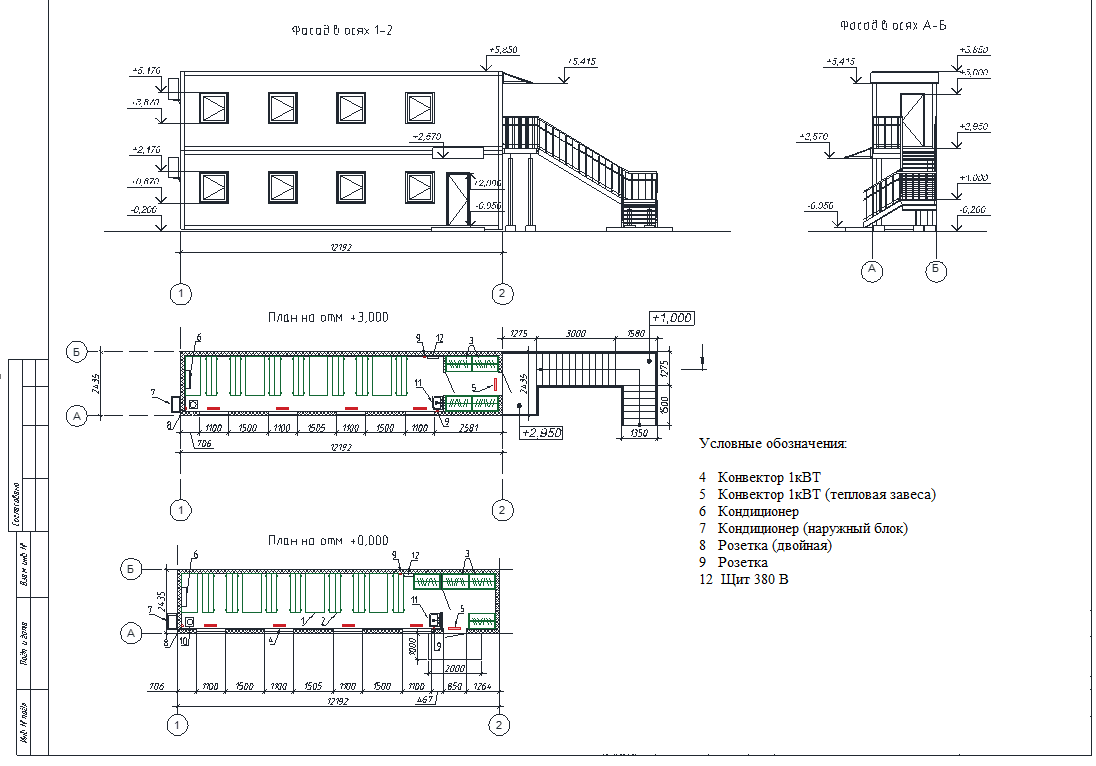 Приложение 8к Договору поставки №  от начало формыСПИСОК УПОЛНОМОЧЕННЫХ ЛИЦконец формыПОДПИСИ СТОРОН:«Покупатель»ООО «ССК «Звезда»692801, Приморский край, г. Большой Камень, 
ул. Степана Лебедева, д. 1 ИНН 2503032517 КПП 250301001
ОГРН	1152503000539
р/с 40702810200000005883
в АО «ВБРР» г. Москва, 
БИК 044525880к/с № 30101810900000000880ИНН 7736153344, КПП 771701001Код ОКПО 42881635ОГРН 1027739186914Телефон: 8 (42335) 4-11-75,
e-mail: sskzvezda@ sskzvezda.ru«Поставщик»_________________________Юридический Адрес: Почтовый адрес: ИНН/КПП __________/__________ ОГРН_________________________ БАНК:Р/с _______________________________ К/с _______________________________ БИК ______________________________ ОКПО ____________________________ Телефон: _______________________ Факс: __________________________ Адрес электронной почты: Покупатель:ООО «ССК «Звезда»___________________ / _____________________________ /   /№ п/пНаименованиеМарка, типТехнические требования (ГОСТ, ТУ)Количество, единица измеренияЦена за единицу, в том числе НДС __%, руб.Стоимость, в том числе НДС __%, руб.1.Пункт обогревамодульного типаРазмеры _____хШ___хВ____. Согласно требований Покупателя по комплектации и техническим характеристикам (Приложение № 7) к ДоговоруГОСТР 53350-20095 комплектов.«Покупатель»ООО «ССК «Звезда»___________________ / /«Поставщик»______________________ / /№ п/пНаименование юридического лица (ИНН и вид деятельности)Договор//Контракт (предмет, цена, срок действия и иные существенные условия)Информация о цепочке собственников юридического лица, включая бенефициаров (в том числе конечных) (ФИО, паспортные данные, ИНН)Подтверждающие документы (наименование, реквизиты)12345«Покупатель»ООО «ССК «Звезда»___________________ / /«Поставщик»______________________ / /«Покупатель»ООО «ССК «Звезда»___________________ / /«Поставщик»______________________ / /«Покупатель»ООО «ССК «Звезда»___________________ / /«Поставщик»______________________ / /«Покупатель»___________________ / /«Поставщик»______________________ / /«Покупатель»ООО «ССК «Звезда»___________________ / /«Поставщик»______________________ / /№п.п.НарушениеЦена договора с учетом НДС, тыс. руб.Цена договора с учетом НДС, тыс. руб.Цена договора с учетом НДС, тыс. руб.Цена договора с учетом НДС, тыс. руб.Цена договора с учетом НДС, тыс. руб.Цена договора с учетом НДС, тыс. руб.№п.п.Нарушение<100100-500500-2 0002 000-20 00020 000-50 00050 000>50000№п.п.НарушениеСумма штрафа, взыскиваемого за каждое выявленное нарушение (тыс. руб.)Сумма штрафа, взыскиваемого за каждое выявленное нарушение (тыс. руб.)Сумма штрафа, взыскиваемого за каждое выявленное нарушение (тыс. руб.)Сумма штрафа, взыскиваемого за каждое выявленное нарушение (тыс. руб.)Сумма штрафа, взыскиваемого за каждое выявленное нарушение (тыс. руб.)Сумма штрафа, взыскиваемого за каждое выявленное нарушение (тыс. руб.)123456781Нарушение требований нормативных актов в области промышленной безопасности, охраны труда, охраны окружающей среды (за исключением нарушений, предусмотренных отдельными пунктами настоящего Перечня)510152030402Несоблюдение  требований пожарной безопасности (за исключением нарушений, предусмотренных п.п. 3 и 4 настоящего Перечня)510152030403Нарушение требований промышленной и/или пожарной безопасности, повлекшее возникновение аварии и/или пожара/загорания и/или уничтожение или повреждение имущества Заказчика (независимо от титула владения)3050751002005004Нарушение требований промышленной и/или пожарной безопасности, повлекшее возникновение аварии и/или пожара и причинение тяжкого вреда здоровью или смерть человека50507515025010005Неисполнение в установленный срок предписаний федерального надзорного органа и/или Заказчика в области промышленной и пожарной безопасности, охраны труда и окружающей среды, в том числе мероприятий, разработанных по результатам расследования происшествий (включая указанные в информационных листках «Молния», «Уроки, извлеченные из происшествий10152030501006Сокрытие информации об авариях/ пожарах/ инцидентах/ несчастных случаях5010030050075012506.1Уведомление об авариях/ пожарах/ инцидентах/ несчастных случаях с опозданием более чем на 24 часа с момента их обнаружения1020601001502507Непредставление, предоставление с просрочкой более 1 суток отчета(тов), в области ПБОТОС, предусмотренных Договором510152030408Инциденты, аварии на объектах энергохозяйства, приведшие к отключению энергопотребителей/ повреждению энергооборудования, происшедшие по вине организации Поставщика (субподрядчика) на объектах и лицензионных участках Покупателя50752001000150020009Инциденты, аварии на объектах энергохозяйства, не приведшие к отключению энергопотребителей, повреждению энергооборудования, происшедшие по вине организации Поставщика (субподрядчика) на объектах и лицензионных участках Покупателя40601005001000150010Механическое повреждение воздушных линий электропередач н/или подземных линий электропередач, происшедшее по вине организации Поставщика (субподрядчика) на объектах и лицензионных участках Покупателя. Обрыв воздушных линий электропередач и токопроводов, наезд транспортных средств, специальной и строительной техники на опору ЛЭП. Обрыв подземных линий электропередач и токопроводов.10001000100010001000100011Механическое повреждение наземных н/или подземных коммуникаций (в том числе трубопроводов, емкостей), приведшее к их разгерметизации, происшедшее по вине организации Поставщика (субподрядчика) на объектах и лицензионных участках Заказчика406020040060080012Механическое повреждение наземных и/или подземных коммуникаций (в том числе трубопроводов, емкостей), не приведшее к их разгерметизации, происшедшее по вине  организацией Поставщика (субподрядчика) на производственных объектах и лицензионных участках Покупателя305010030040050013Выполнение работ организацией Поставщика (субподрядчика) без оформления разрешительных документов, согласованных с Покупателем (разрешение на производство работ, акт-допуск, наряд- допуск и др.)2040608010015014Самовольное возобновление работ, выполнение которых было приостановлено представителем федерального надзорного органа и/или Покупателя103010020030050015Нарушение требований по организации безопасного проведения работ повышенной опасности (за исключением нарушений, предусмотренных п. 10; 11; 12 настоящего Перечня)204050708012016Привлечение организацией Поставщика (субподрядчика) для выполнения работ работников, не имеющих необходимой квалификации, аттестации (включал обучение по программам пожарнотехнического минимума), не прошедших необходимых инструктажей, не ознакомленных с инструкциями, содержащими требования охраны труда, промышленной и пожарной безопасности, экологии, технологической дисциплины, не прошедших обязательных медицинских осмотров (предварительных - при поступлении на работу, периодических - в процессе работы, внеочередных в соответствии с медицинскими рекомендациями обследования), обязательных психиатрических освидетельствований5103040608017Нарушение работником организации Поставщика (субподрядчика) Правил дорожного движения, Положения Компании «Система безопасной эксплуатации транспортных средств»5 за каждое нарушение5 за каждое нарушение5 за каждое нарушение5 за каждое нарушение5 за каждое нарушение5 за каждое нарушение18ДТП по вине работника организации Поставщика (субподрядчика) с наличием пострадавшего10 за каждое ДТП10 за каждое ДТП10 за каждое ДТП10 за каждое ДТП10 за каждое ДТП10 за каждое ДТП19ДТП по вине работника организации Поставщика (субподрядчика) с наличием погибшего или нескольких пострадавших с В ПТ (2-х и более)40 за каждое ДТП, при повторе в течение 12 месяцев - расторжение договора40 за каждое ДТП, при повторе в течение 12 месяцев - расторжение договора40 за каждое ДТП, при повторе в течение 12 месяцев - расторжение договора40 за каждое ДТП, при повторе в течение 12 месяцев - расторжение договора40 за каждое ДТП, при повторе в течение 12 месяцев - расторжение договора40 за каждое ДТП, при повторе в течение 12 месяцев - расторжение договора20Сокрытие случая ДТП60 за каждый выявленный случай сокрытия ДТП60 за каждый выявленный случай сокрытия ДТП60 за каждый выявленный случай сокрытия ДТП60 за каждый выявленный случай сокрытия ДТП60 за каждый выявленный случай сокрытия ДТП60 за каждый выявленный случай сокрытия ДТП21Уничтожение или повреждение объектов дорожного хозяйства (шлагбаумы, дорожные знаки и т.п.), происшедшее по вине организации Поставщика (субподрядчика) на объектах и лицензионных участках Покупателя102040608010022Любое виновное действие (включая ДТП), совершенные работником организации Поставщика (субподрядчика) в состоянии алкогольного опьянения500, но не более суммы договора500, но не более суммы договора500, но не более суммы договора500, но не более суммы договора500, но не более суммы договора500, но не более суммы договора23Любое виновное действие (включая ДТП), совершенные работником организации Поставщика (субподрядчика) повлекшее причинение тяжкого вреда здоровью человека (за каждый факт/за каждого работника)500, но не более суммы договора500, но не более суммы договора500, но не более суммы договора500, но не более суммы договора500, но не более суммы договора500, но не более суммы договора24Любое виновное действие, совершенное работником организации Поставщика (субподрядчика), повлекшие смерть человека (за каждый факт/за каждого работника)1000, но не более суммы договора1000, но не более суммы договора1000, но не более суммы договора1000, но не более суммы договора1000, но не более суммы договора1000, но не более суммы договора25Выполнение работе грубыми нарушениями требований нормативных актов, запрещающих их выполнение (например: проведение спускоподъемных операций с неисправным индикатором веса; проведение спускоподьемных операций с неисправным ограничителем высоты подъема талевого блока; отсутствие согласования с организацией эксплуатирующей ЛЭП; отсутствие или неисправность ограничителя рабочих движений для автоматического отключения механизмов подъема, поворота и выдвижения стрелы на безопасном расстоянии от крана до проводов ЛЭП; неисправные грузозахватные приспособления и другие), за исключением нарушений, предусмотренных п.п. 11; 12 и 14 настоящего Перечня15305010015030026Нарушение организацией Поставщика (субподрядчика) требований природоохранного законодательство, в том числе законодательства об охране окружающей среды, об охране атмосферного воздуха, земельного, лесного, водного законодательства, законодательства о недрах (за исключением нарушений, предусмотренных отдельными пунктами настоящего Перечня)102040608010027Разлив нефти, нефтепродуктов, подтоварной воды, скважинных жидкостей, кислоты, иных опасных веществ в пределах и/или за пределами пром площадки и/пли места ведения работ, а также непринятие мер до немедленной ликвидации загрязнения10155010030050028Нарушение правил пользования топливом, электрической и тепловой энергией, правил устройства электроустановок, эксплуатации электроустановок, топливо- и энергопотребляющих установок, тепловых сетей, объектов хранения, содержания, реализации и транспортировки энергоносителей, топлива и продуктов его переработки10205010015020029Выполнение работ вахтой/бригадой/сменой, не укомплектованной полным составом102030507510030Несоблюдение организацией Поставщика (субподрядчика) экологических, санитарно- эпидемиологических и иных требований при сборе, транспортировании, обработке, утилизации, обезвреживании, размещении отходов производства и потребления, а также требований к организации и содержанию мест временного накопления и хранения отходов10206010015025031Самовольное снятие и/или перемещение плодородного слоя почвы, порча земель15305010015020032Загрязнение ледяного покрова водных объектов, водоохранных зон, акватории водных объектов отходами производства и потребления и/или вредными веществами15305010015020033Несоблюдение установленных требований при водозаборе из водных объектов либо сброс загрязненных вод (стоков) в водные объекты /на водосборные площади, несоблюдение требований к сбору и очистке сточных вод, условий договора на пользование водным объектом1020507010015034Невыполнение обязанностей по содержанию и уборке рабочей площадки и прилегающей непосредственно к ней территории1020507010015035Обнаружение у работников организации Поставщика (субподрядчика) собак1020507010015036Не обеспечение организацией Поставщика (субподрядчика) рабочих мест работников: первичными средствами пожаротушения; средствами коллективной защиты; аптечками первой медицинской помощи; заземляющими устройствами;электроосвещением во взрывобезопасном исполнении; специальной одеждой, специальной обувью и СИЗ соответствующей вредным н опасным факторам выполняемых работ (огнестойкая специальная одежда, костюмы защиты от электрической дуги и т.д.); предупредительными знаками (плакатами, аншлагами и др.)1020507010015037Выполнение работ с неисправным и/или неиспытанным инструментом и оборудованием, не прошедшим в установленном порядке экспертизу и диагностику, техническое освидетельствование, техническое обслуживание, планово - предупредительный ремонт и/или неполное комплектование бригады необходимым инструментом и оборудованием1020507010015038Порча лесных насаждений, незаконная рубка лесов, лесных насаждений20406010015020039Нарушение требований локальных нормативных актов Покупателя в области ПБОТОС, обязанность соблюдения которых предусмотрена Договором (за исключением нарушений, предусмотренных отдельными пунктами настоящего Перечня)102030508010040Направление/допуск к производству работ на производственных объектах и лицензионных участках Покупателя работников и/или транспорта Поставщика (субподрядчика) без оформленных в установленном Покупателем порядке допусков либо с недействительным пропуском, передача личного пропуска другим лицам, допуск на объекты Покупателя по личному пропуску иных лиц5102040608041Пронос, провоз (включал попытку совершения указанных действий), хранение, распространение, транспортировка на территории Покупателя:взрывчатых веществ и взрывных устройств, радиоактивных, легковоспламеняющихся, отравляющих, ядовитых, сильнодействующих химически активных веществ, кроме случаев, санкционированных представителем Поставщика, при условии соблюдения установленных правил и норм безопасности при перевозке и хранении;огнестрельного, газового, пневматического, холодного оружия н боеприпасов к нему, за исключением случаев, предусмотренных действующим законодательством РФ н с целью охоты (при предъявлении охотничьего билета, документов на оружие и разрешения на право охоты);запрещенных орудий лева рыбных запасов и дюж;иных запрещенных в гражданском обороте веществ и предметов15305010015020042Сокрытие Поставщиком (субподрядчиком) информации о случаях употребления, нахождения на производственных объектах и лицензионных участках Покупателя работников организации Поставщика (Субподрядчика) в состоянии алкогольного, наркотического или токсического опьянения и/или пронос/провоз (включал попытку совершения указанного действия), хранение веществ, вызывающих алкогольное, наркотическое, токсическое или иное опьянение, либо уведомление о них с опозданием более чем на 24 часа с момента обнаружения происшествия200 за единичный случай, 1000 за повторные случаи в период действия договора, но не более суммы договора200 за единичный случай, 1000 за повторные случаи в период действия договора, но не более суммы договора200 за единичный случай, 1000 за повторные случаи в период действия договора, но не более суммы договора200 за единичный случай, 1000 за повторные случаи в период действия договора, но не более суммы договора200 за единичный случай, 1000 за повторные случаи в период действия договора, но не более суммы договора200 за единичный случай, 1000 за повторные случаи в период действия договора, но не более суммы договора43Нахождение на производственных объектах и лицензионных участках Покупателя работников организации Поставщика (Субподрядчика) в состоянии алкогольного, наркотического или токсического опьянения н/или пронос/провоз (включал попытку совершения указанных действия), хранение веществ, вызывающих алкогольное, наркотическое, токсическое или иное опьянение200 за единичный случай, 1000 за повторные случаи в период действия договора, но не более суммы договоре200 за единичный случай, 1000 за повторные случаи в период действия договора, но не более суммы договоре200 за единичный случай, 1000 за повторные случаи в период действия договора, но не более суммы договоре200 за единичный случай, 1000 за повторные случаи в период действия договора, но не более суммы договоре200 за единичный случай, 1000 за повторные случаи в период действия договора, но не более суммы договоре200 за единичный случай, 1000 за повторные случаи в период действия договора, но не более суммы договоре44Привлечение к выполнению работ иностранных граждан, не имеющих регистрации по месту пребывания/месту жительства и (или) не имеющих разрешения на трудовую деятельность на территории РФ, в равно при отсутствии разрешения на привлечение иностранной рабочей силы5102030405045Самовольное занятие земельных участков в границах землеотвода Покупателя1020507010015046Самовольная добыча общераспространенных полезных ископаемых (в том числе песок, гравий, глина, торф, сапропель) в пределах землеотвода Покупателя15305010015020047Самовольное подключение к сетям энергоснабжения Покупателя (за каждый факт)10205010015020048Нарушение требований Стандарта «О пропускном и внутриобъектовом режимах» Покупателя, (за исключением нарушений, предусмотренных отдельными пунктами настоящего Перечня)102030508010049Совершение работниками Подрядной/субподрядной организации проноса (попытка провоза, проноса) на Объект или с Объекта товароматериальных ценностей (ТМЦ), горюче-смазочных материалов (ГСМ) без товаросопроводительных документов и/или по поддельным товаросопроводительным документам и/или по ненадлежащим образом оформленным товаросопроводительным документам203040608010050Не согласованное с Покупателем уничтожение/ повреждение материалов видеофиксации с целью сокрытия обстоятельств происшествия15305080100150 Примечания:Примечания:Примечания:Примечания:Примечания:Примечания:Примечания:Примечания:1. Штраф взыскивается за каждый факт нарушения.1. Штраф взыскивается за каждый факт нарушения.1. Штраф взыскивается за каждый факт нарушения.1. Штраф взыскивается за каждый факт нарушения.1. Штраф взыскивается за каждый факт нарушения.1. Штраф взыскивается за каждый факт нарушения.1. Штраф взыскивается за каждый факт нарушения.1. Штраф взыскивается за каждый факт нарушения.2. В случае, если установлено нарушение двумя и более работниками организации Поставщика штраф взыскивается по факту (один факт соответствует нарушению одним работником).2. В случае, если установлено нарушение двумя и более работниками организации Поставщика штраф взыскивается по факту (один факт соответствует нарушению одним работником).2. В случае, если установлено нарушение двумя и более работниками организации Поставщика штраф взыскивается по факту (один факт соответствует нарушению одним работником).2. В случае, если установлено нарушение двумя и более работниками организации Поставщика штраф взыскивается по факту (один факт соответствует нарушению одним работником).2. В случае, если установлено нарушение двумя и более работниками организации Поставщика штраф взыскивается по факту (один факт соответствует нарушению одним работником).2. В случае, если установлено нарушение двумя и более работниками организации Поставщика штраф взыскивается по факту (один факт соответствует нарушению одним работником).2. В случае, если установлено нарушение двумя и более работниками организации Поставщика штраф взыскивается по факту (один факт соответствует нарушению одним работником).2. В случае, если установлено нарушение двумя и более работниками организации Поставщика штраф взыскивается по факту (один факт соответствует нарушению одним работником).3. В случае, если установлено несколько нарушений работниками организации Поставщика в рамках одного события/происшествия/ДТП, взыскивается сумма штрафов за каждый факт нарушения.3. В случае, если установлено несколько нарушений работниками организации Поставщика в рамках одного события/происшествия/ДТП, взыскивается сумма штрафов за каждый факт нарушения.3. В случае, если установлено несколько нарушений работниками организации Поставщика в рамках одного события/происшествия/ДТП, взыскивается сумма штрафов за каждый факт нарушения.3. В случае, если установлено несколько нарушений работниками организации Поставщика в рамках одного события/происшествия/ДТП, взыскивается сумма штрафов за каждый факт нарушения.3. В случае, если установлено несколько нарушений работниками организации Поставщика в рамках одного события/происшествия/ДТП, взыскивается сумма штрафов за каждый факт нарушения.3. В случае, если установлено несколько нарушений работниками организации Поставщика в рамках одного события/происшествия/ДТП, взыскивается сумма штрафов за каждый факт нарушения.3. В случае, если установлено несколько нарушений работниками организации Поставщика в рамках одного события/происшествия/ДТП, взыскивается сумма штрафов за каждый факт нарушения.3. В случае, если установлено несколько нарушений работниками организации Поставщика в рамках одного события/происшествия/ДТП, взыскивается сумма штрафов за каждый факт нарушения.4. Штраф взыскивается сверх иных выплат, уплачиваемых в связи с причинением Покупателю убытков.4. Штраф взыскивается сверх иных выплат, уплачиваемых в связи с причинением Покупателю убытков.4. Штраф взыскивается сверх иных выплат, уплачиваемых в связи с причинением Покупателю убытков.4. Штраф взыскивается сверх иных выплат, уплачиваемых в связи с причинением Покупателю убытков.4. Штраф взыскивается сверх иных выплат, уплачиваемых в связи с причинением Покупателю убытков.4. Штраф взыскивается сверх иных выплат, уплачиваемых в связи с причинением Покупателю убытков.4. Штраф взыскивается сверх иных выплат, уплачиваемых в связи с причинением Покупателю убытков.4. Штраф взыскивается сверх иных выплат, уплачиваемых в связи с причинением Покупателю убытков.5. По тексту Перечня понятием «работник организации Поставщика» охватывается перечень лиц, включая лиц, с которыми Поставщик, контрагент Поставщик заключил трудовой договор, гражданско-правовой договор, иные лицо, которые выполняют для Поставщика /контрагента Поставщика работы на объектах Покупателя.5. По тексту Перечня понятием «работник организации Поставщика» охватывается перечень лиц, включая лиц, с которыми Поставщик, контрагент Поставщик заключил трудовой договор, гражданско-правовой договор, иные лицо, которые выполняют для Поставщика /контрагента Поставщика работы на объектах Покупателя.5. По тексту Перечня понятием «работник организации Поставщика» охватывается перечень лиц, включая лиц, с которыми Поставщик, контрагент Поставщик заключил трудовой договор, гражданско-правовой договор, иные лицо, которые выполняют для Поставщика /контрагента Поставщика работы на объектах Покупателя.5. По тексту Перечня понятием «работник организации Поставщика» охватывается перечень лиц, включая лиц, с которыми Поставщик, контрагент Поставщик заключил трудовой договор, гражданско-правовой договор, иные лицо, которые выполняют для Поставщика /контрагента Поставщика работы на объектах Покупателя.5. По тексту Перечня понятием «работник организации Поставщика» охватывается перечень лиц, включая лиц, с которыми Поставщик, контрагент Поставщик заключил трудовой договор, гражданско-правовой договор, иные лицо, которые выполняют для Поставщика /контрагента Поставщика работы на объектах Покупателя.5. По тексту Перечня понятием «работник организации Поставщика» охватывается перечень лиц, включая лиц, с которыми Поставщик, контрагент Поставщик заключил трудовой договор, гражданско-правовой договор, иные лицо, которые выполняют для Поставщика /контрагента Поставщика работы на объектах Покупателя.5. По тексту Перечня понятием «работник организации Поставщика» охватывается перечень лиц, включая лиц, с которыми Поставщик, контрагент Поставщик заключил трудовой договор, гражданско-правовой договор, иные лицо, которые выполняют для Поставщика /контрагента Поставщика работы на объектах Покупателя.5. По тексту Перечня понятием «работник организации Поставщика» охватывается перечень лиц, включая лиц, с которыми Поставщик, контрагент Поставщик заключил трудовой договор, гражданско-правовой договор, иные лицо, которые выполняют для Поставщика /контрагента Поставщика работы на объектах Покупателя.6. Поставщик отвечает за нарушения Субподрядчиков, иных третьих лиц, выполняющих работы на производственных объектах или лицензионных участках Покупателя, как за свои собственные.6. Поставщик отвечает за нарушения Субподрядчиков, иных третьих лиц, выполняющих работы на производственных объектах или лицензионных участках Покупателя, как за свои собственные.6. Поставщик отвечает за нарушения Субподрядчиков, иных третьих лиц, выполняющих работы на производственных объектах или лицензионных участках Покупателя, как за свои собственные.6. Поставщик отвечает за нарушения Субподрядчиков, иных третьих лиц, выполняющих работы на производственных объектах или лицензионных участках Покупателя, как за свои собственные.6. Поставщик отвечает за нарушения Субподрядчиков, иных третьих лиц, выполняющих работы на производственных объектах или лицензионных участках Покупателя, как за свои собственные.6. Поставщик отвечает за нарушения Субподрядчиков, иных третьих лиц, выполняющих работы на производственных объектах или лицензионных участках Покупателя, как за свои собственные.6. Поставщик отвечает за нарушения Субподрядчиков, иных третьих лиц, выполняющих работы на производственных объектах или лицензионных участках Покупателя, как за свои собственные.6. Поставщик отвечает за нарушения Субподрядчиков, иных третьих лиц, выполняющих работы на производственных объектах или лицензионных участках Покупателя, как за свои собственные.7. В случае неоднократного совершения в течение шести месяцев одного итого же нарушения, указанного в настоящем Перечне, размер налагаемого штрафа увеличивается в 1,5 раза.7. В случае неоднократного совершения в течение шести месяцев одного итого же нарушения, указанного в настоящем Перечне, размер налагаемого штрафа увеличивается в 1,5 раза.7. В случае неоднократного совершения в течение шести месяцев одного итого же нарушения, указанного в настоящем Перечне, размер налагаемого штрафа увеличивается в 1,5 раза.7. В случае неоднократного совершения в течение шести месяцев одного итого же нарушения, указанного в настоящем Перечне, размер налагаемого штрафа увеличивается в 1,5 раза.7. В случае неоднократного совершения в течение шести месяцев одного итого же нарушения, указанного в настоящем Перечне, размер налагаемого штрафа увеличивается в 1,5 раза.7. В случае неоднократного совершения в течение шести месяцев одного итого же нарушения, указанного в настоящем Перечне, размер налагаемого штрафа увеличивается в 1,5 раза.7. В случае неоднократного совершения в течение шести месяцев одного итого же нарушения, указанного в настоящем Перечне, размер налагаемого штрафа увеличивается в 1,5 раза.7. В случае неоднократного совершения в течение шести месяцев одного итого же нарушения, указанного в настоящем Перечне, размер налагаемого штрафа увеличивается в 1,5 раза.8. Факт нарушения устанавливается актам, подписанным куратором договора, специалистом службы ПБОТОС и/или работником Покупателя, осуществляющего производственный контроль, либо третьим лицом, привлеченным Покупателя для осуществления контроля (супервайзеры, лица осуществляющие технический надзор), и/или работниками предприятия, привлеченного для оказания выполняемых работ, а также работником Подрядчика и/или представителем Поставщика. Общее количество лиц, подписывающих акт, должно быть не менее двух человек. В случае отказа работника Поставщика от подписания акта, такой факт фиксируется в акте об отказе подписания и выявленных нарушениях и заверяется подписью свидетеля (-ей). Отказ работника Поставщика  от подписания акта не является препятствием для взыскания штрафа. Акт, оформленный в соответствии с настоящим пунктом, является достаточным основанием для предъявления претензии и взыскания штрафа.8. Факт нарушения устанавливается актам, подписанным куратором договора, специалистом службы ПБОТОС и/или работником Покупателя, осуществляющего производственный контроль, либо третьим лицом, привлеченным Покупателя для осуществления контроля (супервайзеры, лица осуществляющие технический надзор), и/или работниками предприятия, привлеченного для оказания выполняемых работ, а также работником Подрядчика и/или представителем Поставщика. Общее количество лиц, подписывающих акт, должно быть не менее двух человек. В случае отказа работника Поставщика от подписания акта, такой факт фиксируется в акте об отказе подписания и выявленных нарушениях и заверяется подписью свидетеля (-ей). Отказ работника Поставщика  от подписания акта не является препятствием для взыскания штрафа. Акт, оформленный в соответствии с настоящим пунктом, является достаточным основанием для предъявления претензии и взыскания штрафа.8. Факт нарушения устанавливается актам, подписанным куратором договора, специалистом службы ПБОТОС и/или работником Покупателя, осуществляющего производственный контроль, либо третьим лицом, привлеченным Покупателя для осуществления контроля (супервайзеры, лица осуществляющие технический надзор), и/или работниками предприятия, привлеченного для оказания выполняемых работ, а также работником Подрядчика и/или представителем Поставщика. Общее количество лиц, подписывающих акт, должно быть не менее двух человек. В случае отказа работника Поставщика от подписания акта, такой факт фиксируется в акте об отказе подписания и выявленных нарушениях и заверяется подписью свидетеля (-ей). Отказ работника Поставщика  от подписания акта не является препятствием для взыскания штрафа. Акт, оформленный в соответствии с настоящим пунктом, является достаточным основанием для предъявления претензии и взыскания штрафа.8. Факт нарушения устанавливается актам, подписанным куратором договора, специалистом службы ПБОТОС и/или работником Покупателя, осуществляющего производственный контроль, либо третьим лицом, привлеченным Покупателя для осуществления контроля (супервайзеры, лица осуществляющие технический надзор), и/или работниками предприятия, привлеченного для оказания выполняемых работ, а также работником Подрядчика и/или представителем Поставщика. Общее количество лиц, подписывающих акт, должно быть не менее двух человек. В случае отказа работника Поставщика от подписания акта, такой факт фиксируется в акте об отказе подписания и выявленных нарушениях и заверяется подписью свидетеля (-ей). Отказ работника Поставщика  от подписания акта не является препятствием для взыскания штрафа. Акт, оформленный в соответствии с настоящим пунктом, является достаточным основанием для предъявления претензии и взыскания штрафа.8. Факт нарушения устанавливается актам, подписанным куратором договора, специалистом службы ПБОТОС и/или работником Покупателя, осуществляющего производственный контроль, либо третьим лицом, привлеченным Покупателя для осуществления контроля (супервайзеры, лица осуществляющие технический надзор), и/или работниками предприятия, привлеченного для оказания выполняемых работ, а также работником Подрядчика и/или представителем Поставщика. Общее количество лиц, подписывающих акт, должно быть не менее двух человек. В случае отказа работника Поставщика от подписания акта, такой факт фиксируется в акте об отказе подписания и выявленных нарушениях и заверяется подписью свидетеля (-ей). Отказ работника Поставщика  от подписания акта не является препятствием для взыскания штрафа. Акт, оформленный в соответствии с настоящим пунктом, является достаточным основанием для предъявления претензии и взыскания штрафа.8. Факт нарушения устанавливается актам, подписанным куратором договора, специалистом службы ПБОТОС и/или работником Покупателя, осуществляющего производственный контроль, либо третьим лицом, привлеченным Покупателя для осуществления контроля (супервайзеры, лица осуществляющие технический надзор), и/или работниками предприятия, привлеченного для оказания выполняемых работ, а также работником Подрядчика и/или представителем Поставщика. Общее количество лиц, подписывающих акт, должно быть не менее двух человек. В случае отказа работника Поставщика от подписания акта, такой факт фиксируется в акте об отказе подписания и выявленных нарушениях и заверяется подписью свидетеля (-ей). Отказ работника Поставщика  от подписания акта не является препятствием для взыскания штрафа. Акт, оформленный в соответствии с настоящим пунктом, является достаточным основанием для предъявления претензии и взыскания штрафа.8. Факт нарушения устанавливается актам, подписанным куратором договора, специалистом службы ПБОТОС и/или работником Покупателя, осуществляющего производственный контроль, либо третьим лицом, привлеченным Покупателя для осуществления контроля (супервайзеры, лица осуществляющие технический надзор), и/или работниками предприятия, привлеченного для оказания выполняемых работ, а также работником Подрядчика и/или представителем Поставщика. Общее количество лиц, подписывающих акт, должно быть не менее двух человек. В случае отказа работника Поставщика от подписания акта, такой факт фиксируется в акте об отказе подписания и выявленных нарушениях и заверяется подписью свидетеля (-ей). Отказ работника Поставщика  от подписания акта не является препятствием для взыскания штрафа. Акт, оформленный в соответствии с настоящим пунктом, является достаточным основанием для предъявления претензии и взыскания штрафа.8. Факт нарушения устанавливается актам, подписанным куратором договора, специалистом службы ПБОТОС и/или работником Покупателя, осуществляющего производственный контроль, либо третьим лицом, привлеченным Покупателя для осуществления контроля (супервайзеры, лица осуществляющие технический надзор), и/или работниками предприятия, привлеченного для оказания выполняемых работ, а также работником Подрядчика и/или представителем Поставщика. Общее количество лиц, подписывающих акт, должно быть не менее двух человек. В случае отказа работника Поставщика от подписания акта, такой факт фиксируется в акте об отказе подписания и выявленных нарушениях и заверяется подписью свидетеля (-ей). Отказ работника Поставщика  от подписания акта не является препятствием для взыскания штрафа. Акт, оформленный в соответствии с настоящим пунктом, является достаточным основанием для предъявления претензии и взыскания штрафа.9. Кроме того, факт нарушения может быть подтвержден одним из следующих документов:- актом - предписанием куратора договора, специалистом ПБОТОС, специалиста Покупателя, осуществляющего производственный контроль,- актом расследования причин происшествия, составленного комиссией по расследованию причин происшествия Покупателя с участием представителей Поставщика,- соответствующим актом или предписанием контролирующих и надзорных органов.9. Кроме того, факт нарушения может быть подтвержден одним из следующих документов:- актом - предписанием куратора договора, специалистом ПБОТОС, специалиста Покупателя, осуществляющего производственный контроль,- актом расследования причин происшествия, составленного комиссией по расследованию причин происшествия Покупателя с участием представителей Поставщика,- соответствующим актом или предписанием контролирующих и надзорных органов.9. Кроме того, факт нарушения может быть подтвержден одним из следующих документов:- актом - предписанием куратора договора, специалистом ПБОТОС, специалиста Покупателя, осуществляющего производственный контроль,- актом расследования причин происшествия, составленного комиссией по расследованию причин происшествия Покупателя с участием представителей Поставщика,- соответствующим актом или предписанием контролирующих и надзорных органов.9. Кроме того, факт нарушения может быть подтвержден одним из следующих документов:- актом - предписанием куратора договора, специалистом ПБОТОС, специалиста Покупателя, осуществляющего производственный контроль,- актом расследования причин происшествия, составленного комиссией по расследованию причин происшествия Покупателя с участием представителей Поставщика,- соответствующим актом или предписанием контролирующих и надзорных органов.9. Кроме того, факт нарушения может быть подтвержден одним из следующих документов:- актом - предписанием куратора договора, специалистом ПБОТОС, специалиста Покупателя, осуществляющего производственный контроль,- актом расследования причин происшествия, составленного комиссией по расследованию причин происшествия Покупателя с участием представителей Поставщика,- соответствующим актом или предписанием контролирующих и надзорных органов.9. Кроме того, факт нарушения может быть подтвержден одним из следующих документов:- актом - предписанием куратора договора, специалистом ПБОТОС, специалиста Покупателя, осуществляющего производственный контроль,- актом расследования причин происшествия, составленного комиссией по расследованию причин происшествия Покупателя с участием представителей Поставщика,- соответствующим актом или предписанием контролирующих и надзорных органов.9. Кроме того, факт нарушения может быть подтвержден одним из следующих документов:- актом - предписанием куратора договора, специалистом ПБОТОС, специалиста Покупателя, осуществляющего производственный контроль,- актом расследования причин происшествия, составленного комиссией по расследованию причин происшествия Покупателя с участием представителей Поставщика,- соответствующим актом или предписанием контролирующих и надзорных органов.9. Кроме того, факт нарушения может быть подтвержден одним из следующих документов:- актом - предписанием куратора договора, специалистом ПБОТОС, специалиста Покупателя, осуществляющего производственный контроль,- актом расследования причин происшествия, составленного комиссией по расследованию причин происшествия Покупателя с участием представителей Поставщика,- соответствующим актом или предписанием контролирующих и надзорных органов.10. В случае противоречий между условиями Договора и условиями настоящего Приложения применению подлежат условия настоящего Приложения.10. В случае противоречий между условиями Договора и условиями настоящего Приложения применению подлежат условия настоящего Приложения.10. В случае противоречий между условиями Договора и условиями настоящего Приложения применению подлежат условия настоящего Приложения.10. В случае противоречий между условиями Договора и условиями настоящего Приложения применению подлежат условия настоящего Приложения.10. В случае противоречий между условиями Договора и условиями настоящего Приложения применению подлежат условия настоящего Приложения.10. В случае противоречий между условиями Договора и условиями настоящего Приложения применению подлежат условия настоящего Приложения.10. В случае противоречий между условиями Договора и условиями настоящего Приложения применению подлежат условия настоящего Приложения.10. В случае противоречий между условиями Договора и условиями настоящего Приложения применению подлежат условия настоящего Приложения.11. В случаях выявления представителями Поставщика фактов нахождения на производственных объектах и лицензионных участках Покупателя работников Поставщика (Субподрядчика) в состоянии алкогольного, наркотического или токсического опьянения и/или пронос/провоз (включая попытку совершения указанных действий ), хранение веществ, вызывающих алкогольное, наркотическое или токсического  опьянение, и своевременного сообщения о данных фактах в установленном п. 41 настоящего перечня порядке Покупателю, штрафные санкции к Поставщику не применяются.11. В случаях выявления представителями Поставщика фактов нахождения на производственных объектах и лицензионных участках Покупателя работников Поставщика (Субподрядчика) в состоянии алкогольного, наркотического или токсического опьянения и/или пронос/провоз (включая попытку совершения указанных действий ), хранение веществ, вызывающих алкогольное, наркотическое или токсического  опьянение, и своевременного сообщения о данных фактах в установленном п. 41 настоящего перечня порядке Покупателю, штрафные санкции к Поставщику не применяются.11. В случаях выявления представителями Поставщика фактов нахождения на производственных объектах и лицензионных участках Покупателя работников Поставщика (Субподрядчика) в состоянии алкогольного, наркотического или токсического опьянения и/или пронос/провоз (включая попытку совершения указанных действий ), хранение веществ, вызывающих алкогольное, наркотическое или токсического  опьянение, и своевременного сообщения о данных фактах в установленном п. 41 настоящего перечня порядке Покупателю, штрафные санкции к Поставщику не применяются.11. В случаях выявления представителями Поставщика фактов нахождения на производственных объектах и лицензионных участках Покупателя работников Поставщика (Субподрядчика) в состоянии алкогольного, наркотического или токсического опьянения и/или пронос/провоз (включая попытку совершения указанных действий ), хранение веществ, вызывающих алкогольное, наркотическое или токсического  опьянение, и своевременного сообщения о данных фактах в установленном п. 41 настоящего перечня порядке Покупателю, штрафные санкции к Поставщику не применяются.11. В случаях выявления представителями Поставщика фактов нахождения на производственных объектах и лицензионных участках Покупателя работников Поставщика (Субподрядчика) в состоянии алкогольного, наркотического или токсического опьянения и/или пронос/провоз (включая попытку совершения указанных действий ), хранение веществ, вызывающих алкогольное, наркотическое или токсического  опьянение, и своевременного сообщения о данных фактах в установленном п. 41 настоящего перечня порядке Покупателю, штрафные санкции к Поставщику не применяются.11. В случаях выявления представителями Поставщика фактов нахождения на производственных объектах и лицензионных участках Покупателя работников Поставщика (Субподрядчика) в состоянии алкогольного, наркотического или токсического опьянения и/или пронос/провоз (включая попытку совершения указанных действий ), хранение веществ, вызывающих алкогольное, наркотическое или токсического  опьянение, и своевременного сообщения о данных фактах в установленном п. 41 настоящего перечня порядке Покупателю, штрафные санкции к Поставщику не применяются.11. В случаях выявления представителями Поставщика фактов нахождения на производственных объектах и лицензионных участках Покупателя работников Поставщика (Субподрядчика) в состоянии алкогольного, наркотического или токсического опьянения и/или пронос/провоз (включая попытку совершения указанных действий ), хранение веществ, вызывающих алкогольное, наркотическое или токсического  опьянение, и своевременного сообщения о данных фактах в установленном п. 41 настоящего перечня порядке Покупателю, штрафные санкции к Поставщику не применяются.11. В случаях выявления представителями Поставщика фактов нахождения на производственных объектах и лицензионных участках Покупателя работников Поставщика (Субподрядчика) в состоянии алкогольного, наркотического или токсического опьянения и/или пронос/провоз (включая попытку совершения указанных действий ), хранение веществ, вызывающих алкогольное, наркотическое или токсического  опьянение, и своевременного сообщения о данных фактах в установленном п. 41 настоящего перечня порядке Покупателю, штрафные санкции к Поставщику не применяются.12. В случае неисполнения работниками Поставщик (Субподрядчика) организаций требований действующего законодательства в области ПБОТОС и/или ЛНД Покупателя в области ПБОТОС, а также, если действия работников организации Поставщик (Субподрядчика) могут привести к возникновению аварии, инцидента, несчастно случая, пожара, ДТП, причинению ущерба имуществу Покупателя и окружающей среде, представители Поставщика вправе приостановить работу организации Поставщика (Субподрядчика) и наложить на организацию Поставщика штрафные санкции.12. В случае неисполнения работниками Поставщик (Субподрядчика) организаций требований действующего законодательства в области ПБОТОС и/или ЛНД Покупателя в области ПБОТОС, а также, если действия работников организации Поставщик (Субподрядчика) могут привести к возникновению аварии, инцидента, несчастно случая, пожара, ДТП, причинению ущерба имуществу Покупателя и окружающей среде, представители Поставщика вправе приостановить работу организации Поставщика (Субподрядчика) и наложить на организацию Поставщика штрафные санкции.12. В случае неисполнения работниками Поставщик (Субподрядчика) организаций требований действующего законодательства в области ПБОТОС и/или ЛНД Покупателя в области ПБОТОС, а также, если действия работников организации Поставщик (Субподрядчика) могут привести к возникновению аварии, инцидента, несчастно случая, пожара, ДТП, причинению ущерба имуществу Покупателя и окружающей среде, представители Поставщика вправе приостановить работу организации Поставщика (Субподрядчика) и наложить на организацию Поставщика штрафные санкции.12. В случае неисполнения работниками Поставщик (Субподрядчика) организаций требований действующего законодательства в области ПБОТОС и/или ЛНД Покупателя в области ПБОТОС, а также, если действия работников организации Поставщик (Субподрядчика) могут привести к возникновению аварии, инцидента, несчастно случая, пожара, ДТП, причинению ущерба имуществу Покупателя и окружающей среде, представители Поставщика вправе приостановить работу организации Поставщика (Субподрядчика) и наложить на организацию Поставщика штрафные санкции.12. В случае неисполнения работниками Поставщик (Субподрядчика) организаций требований действующего законодательства в области ПБОТОС и/или ЛНД Покупателя в области ПБОТОС, а также, если действия работников организации Поставщик (Субподрядчика) могут привести к возникновению аварии, инцидента, несчастно случая, пожара, ДТП, причинению ущерба имуществу Покупателя и окружающей среде, представители Поставщика вправе приостановить работу организации Поставщика (Субподрядчика) и наложить на организацию Поставщика штрафные санкции.12. В случае неисполнения работниками Поставщик (Субподрядчика) организаций требований действующего законодательства в области ПБОТОС и/или ЛНД Покупателя в области ПБОТОС, а также, если действия работников организации Поставщик (Субподрядчика) могут привести к возникновению аварии, инцидента, несчастно случая, пожара, ДТП, причинению ущерба имуществу Покупателя и окружающей среде, представители Поставщика вправе приостановить работу организации Поставщика (Субподрядчика) и наложить на организацию Поставщика штрафные санкции.12. В случае неисполнения работниками Поставщик (Субподрядчика) организаций требований действующего законодательства в области ПБОТОС и/или ЛНД Покупателя в области ПБОТОС, а также, если действия работников организации Поставщик (Субподрядчика) могут привести к возникновению аварии, инцидента, несчастно случая, пожара, ДТП, причинению ущерба имуществу Покупателя и окружающей среде, представители Поставщика вправе приостановить работу организации Поставщика (Субподрядчика) и наложить на организацию Поставщика штрафные санкции.12. В случае неисполнения работниками Поставщик (Субподрядчика) организаций требований действующего законодательства в области ПБОТОС и/или ЛНД Покупателя в области ПБОТОС, а также, если действия работников организации Поставщик (Субподрядчика) могут привести к возникновению аварии, инцидента, несчастно случая, пожара, ДТП, причинению ущерба имуществу Покупателя и окружающей среде, представители Поставщика вправе приостановить работу организации Поставщика (Субподрядчика) и наложить на организацию Поставщика штрафные санкции.13. Нарушение Поставщиком (Субподрядчиком) требований действующего законодательства в области ПБОТОС, ЛНД Покупателя в области ПБОТОС, нарушения производственной и трудовой дисциплины, предусмотренные настоящим Приложением рассматриваются как существенные нарушения условий договора и влекут за собой наложение штрафных санкций на Поставщика, а также являются основанием для расторжения договора в одностороннем порядке со стороны Покупателя.13. Нарушение Поставщиком (Субподрядчиком) требований действующего законодательства в области ПБОТОС, ЛНД Покупателя в области ПБОТОС, нарушения производственной и трудовой дисциплины, предусмотренные настоящим Приложением рассматриваются как существенные нарушения условий договора и влекут за собой наложение штрафных санкций на Поставщика, а также являются основанием для расторжения договора в одностороннем порядке со стороны Покупателя.13. Нарушение Поставщиком (Субподрядчиком) требований действующего законодательства в области ПБОТОС, ЛНД Покупателя в области ПБОТОС, нарушения производственной и трудовой дисциплины, предусмотренные настоящим Приложением рассматриваются как существенные нарушения условий договора и влекут за собой наложение штрафных санкций на Поставщика, а также являются основанием для расторжения договора в одностороннем порядке со стороны Покупателя.13. Нарушение Поставщиком (Субподрядчиком) требований действующего законодательства в области ПБОТОС, ЛНД Покупателя в области ПБОТОС, нарушения производственной и трудовой дисциплины, предусмотренные настоящим Приложением рассматриваются как существенные нарушения условий договора и влекут за собой наложение штрафных санкций на Поставщика, а также являются основанием для расторжения договора в одностороннем порядке со стороны Покупателя.13. Нарушение Поставщиком (Субподрядчиком) требований действующего законодательства в области ПБОТОС, ЛНД Покупателя в области ПБОТОС, нарушения производственной и трудовой дисциплины, предусмотренные настоящим Приложением рассматриваются как существенные нарушения условий договора и влекут за собой наложение штрафных санкций на Поставщика, а также являются основанием для расторжения договора в одностороннем порядке со стороны Покупателя.13. Нарушение Поставщиком (Субподрядчиком) требований действующего законодательства в области ПБОТОС, ЛНД Покупателя в области ПБОТОС, нарушения производственной и трудовой дисциплины, предусмотренные настоящим Приложением рассматриваются как существенные нарушения условий договора и влекут за собой наложение штрафных санкций на Поставщика, а также являются основанием для расторжения договора в одностороннем порядке со стороны Покупателя.13. Нарушение Поставщиком (Субподрядчиком) требований действующего законодательства в области ПБОТОС, ЛНД Покупателя в области ПБОТОС, нарушения производственной и трудовой дисциплины, предусмотренные настоящим Приложением рассматриваются как существенные нарушения условий договора и влекут за собой наложение штрафных санкций на Поставщика, а также являются основанием для расторжения договора в одностороннем порядке со стороны Покупателя.13. Нарушение Поставщиком (Субподрядчиком) требований действующего законодательства в области ПБОТОС, ЛНД Покупателя в области ПБОТОС, нарушения производственной и трудовой дисциплины, предусмотренные настоящим Приложением рассматриваются как существенные нарушения условий договора и влекут за собой наложение штрафных санкций на Поставщика, а также являются основанием для расторжения договора в одностороннем порядке со стороны Покупателя.«Покупатель»Наименование должностиООО «ССК «Звезда»__________________  /Ф.И.О. «Поставщик»__________________/________________/                               Описание, технические характеристики, комплектация, ГОСТ, цвет (исключение наружный цвет модуля).Описание, технические характеристики, комплектация, ГОСТ, цвет (исключение наружный цвет модуля).1-1Габаритные размеры пункта обогрева: Пункт обогрева, состоит из двух контейнеров, расположенных в два яруса, с усиленным металлическим каркасом из специальных усиленных профилей для производства контейнеров, размеры ____х Ш____х В____, согласно ГОСТ Р 53350-2009.Внутренняя высота в помещениях от пола до потолка _____ м.1-1Металлическая лестница: 1 шт. на второй ярус. Лестница и площадки входной группы имеют перила и ограждения. Ступени и настилы выполнены из материалов, исключающих проскальзывание обуви при передвижении персонала. 1-2Конструкция контейнера:Конструкция контейнера обеспечивает прочность, необходимую для восприятия сил и нагрузок, указанных в ГОСТ Р 53350-2009.Цельносварной металлический каркас:-на базе стандартного 40-ка футового контейнера;- покрытие, окрашен грунтом (_____ слоя) и краской (______ слоя) по металлу, согласно ГОСТ 9.032-74*, цвет по согласованию c Покупателем;- по 4 углам стандартные фитинги для подъёма с помощью крана и перевозки автотранспортом, согласно ГОСТ Р 53350-2009 и ГОСТ Р 51891-2008;- наличие опорных (контактных) площадок согласно ГОСТ Р 53350-2009. 1-3Стены, потолок: Утепленные, для использования в диапазоне температур от -40С° до +40С°.Стеновые элементы - сэндвич-панель трехслойная заводская ТСП-Z, с замком Z - lock, толщиной _____ мм, базальтовый наполнитель с пределом огнестойкости EI30, и группой горючести НГ.1-4Отделка потолка внутри:Материалы по группе горючести не ниже НГ и Г1 с минимальным содержанием веществ, выделяющих токсичные продукты при горении.1-5Отделка стен внутри:Материалы по группе горючести НГ и Г1 с минимальным содержанием веществ, выделяющих токсичные продукты при горении.Отделка снаружи:Цвета по согласованию с Покупателем.1-6Устройство пола:Утепленный, для использования в диапазоне температур от -40С° до +40С°.- утеплитель минеральная вата, толщина _____ мм. и плотностью _______ кг/м³;- лаги – деревянные, брусок хвойных пород 100х50 мм, обработанные огнебиозащитой. 1-7Отделка полов с внутренней стороны: Основание пола: ЦСП влагостойкая, устойчивая к поражению грибком и плесени _____ мм. Покрытие пола: Коммерческий линолеум износостойкий.  1-8Крыша:Крыша препятствует попаданию влаги и устойчива к штормовым, ветровым и снеговым нагрузкам согласно ГОСТ 22853-86.1-9Внутренняя дверь 2 шт.: МДФ 850х2050 цвет совместить с цветом внутренней отделки стен.1-10Входные двери 2 шт.:Размеры 850 х 2050 мм, металлическая с обеих сторон, изнутри дополнительно утеплена, с установленным доводчиком, нажимной ручкой и замком, имеющая дополнительное наружное уплотнение и усиленные дверные петли.Тип замка – без запорных устройств, открывающийся только изнутри (щеколды, засовы).Покрытие – молотковая эмаль.1-11Окно:Размер Ш1100хВ1200 мм- 8 шт., москитная сетка. Металлопластиковые поворотно-откидные (одна створка) двухкамерный стеклопакет. Металлический козырёк (отлив), для герметизации и защиты от осадков. 1-12Перегородка тамбура:Металлический каркас, обшитый влагоустойчивыми ламинированными МДФ или фанерными панелями под дерево толщиной не менее 10 мм, заводская огнезащитная пропитка поверхностей деревянных конструкций.2. Технологическое оборудование2. Технологическое оборудование2-1Вентиляция и кондиционирование:Естественная (окна, двери) + кондиционер.Вытяжная - принудительная (канальный вентилятор с обратным клапаном). 2-1Вентилятор вытяжной – 2 шт.2-1Кондиционер на 30 кв.м – 2 шт.2-2Электроснабжение:Электроввод через наружную панельную розетку IP67 63 А 400 V и распределительные щитки с установленными УЗО и автоматическими выключателями на потребителей электроэнергии. Ввод кабеля в здание и проходы через перегородки через изоляционные трубы. Электропроводка в не металлических трубах. Внутри модуля заземление проходит по всему контуру модуля. Все металлические детали модуля заземлены на каркас. Место подключения заземления на контейнере отмечено специальным знаком (в комплектацию входит болт заземления). Подключение и электропроводка выполнена с применением эл. сети системы TN-S, кабелем с медными жилами в двойной изоляции.Щит 380 В (согласно нагрузки и количества потребителей) – 2 шт.Вводная панельная розетка стационарная IP67 63 А 400 V с вилкой в комплекте – 2 шт.Кабель 5х10мм2 от панельной розетки до ввода в щит.Для розеточных групп кабель ВВГнг LS 3х2.5 мм² (третья жила в кабеле используется в качестве заземления).Для сетей освещения – кабель ВВГнг LS 3х 1.5 мм² – (третья жила используется в качестве защитного заземления).Вводной автоматический выключатель на TDM 63 А/400 В характеристика С– 2 шт.Автоматический выключатель на освещение розеточной группы и подогрев емкостей.Количество определяется из расчета подключения эл. прибора и оборудования.Освещение.Светодиодный потолочный накладной светильник пыле влагозащищенный 36 Вт – 10 шт.Освещение в тамбуре.Светодиодный потолочный накладной светильник пыле влагозащищённый 36 Вт - 2 шт. – 2 шт. Светильник уличный LED IP65 – 2 шт.Выключатель одноклавишный – 2 шт. Распаечная коробка 85х85 мм.Количество в зависимости от схемы разводки электропроводки.Розетка.Количество из расчета подключения эл. приборов и оборудования. Мощность эл. потребителя на одну розетку не превышает 2,2 кВт.Труба не металлическая. Электропроводка в трубе.2-3Отопление.Отопление модуля посредством электрообогревателей (конвекторов) с терморегулятором и защитой от перегрева. Электрическое питание системы отопления осуществляется отдельной электрической цепью с собственным аппаратом защиты.Приборы отопления конвекторного типа, мощностью 1 кВт, 220 В - 8 шт.Прибор отопления конвекторного типа, мощностью 1 кВт, 220 В, в тамбур – 2 шт.Кабель для приборов отопления ВВГ нг LS 3х2.5 мм² (третья жилу в кабеле используется в качестве заземления).2-4Водоснабжение отсутствует.2-5Водоотведение (канализация) отсутствует.2-6Противопожарное оборудование и системы.Оборудовано автоматической системой пожарной сигнализации и системой оповещения людей о пожаре с дополнительным выводом на улицу световых и звуковых оповещателей. Или автономные пожарные извещатели (__ шт.) на каждом контейнере.2-6Инструкция по эксплуатации установленной системы пожарной сигнализации (автономных пожарных извещателей) – 2 шт.2-6Огнетушитель ОП-4 – 4 шт.2-6Фотолюминесцентные знаки пожарной безопасности «Огнетушитель» ГОСТ 12.4.026-2015 – 4 шт.2-6Знак «Курение запрещено» - 2 шт.2-6Фотолюминесцентная табличка «Выход» ГОСТ 12.4.026-2015 – 4 шт.«Покупатель»ООО «ССК «Звезда»___________________ / /«Поставщик»______________________ / /ФИОДОЛЖНОСТЬДолжность: _______________Ф.И.О: ________________	Подпись: _______________Дата: ________________«Покупатель»_____________________ /  /«Поставщик»______________________ / /